CAPITOLUL I  INSTRUCŢIUNI PENTRU OFERTANŢI (IPO)[Notă: nu se va modifica de către Autoritatea Contractantă]SECȚIUNEA 1. DISPOZIȚII GENERALEScopul procedurii de achizițieAutoritatea contractantă, emite Documentația de atribuire în vederea achiziționării serviciilor de proiectare și de lucrări, după cum este specificat în Fișa de Date a Achiziției (în continuare FDA) și în caietul de sarcini. Numărul și tipul procedurii aplicate pentru atribuirea contractului de achiziţie publică de lucrări sunt specificate în pct.1.3 din FDA. Obiectul contractului de servicii de proiectare sau de lucrări şi codul CPV sunt specificate în pct.1.2 și 1.5 din FDA.Obiectul achiziției specificat în pct.1.2 din FDA se consideră indivizibil, iar contractul se încheie pentru un obiectiv aparte.Detaliile privind materialele grafice și părțile scrise, prin care sunt determinate soluții urbanistice, de sistematizare spațială, arhitecturale, constructive, tehnologice și alte soluții tehnice, precum și rezultatele calculelor și argumentării a soluțiilor adoptate sunt prezentate în caietul de sarcini.Detaliile privind volumele de lucrări, caracteristicile tehnice şi alcătuirea elementelor constructive sunt prezentate în caietul de sarcini.Principiile care stau la baza atribuirii contractului de achiziţie2.1. Principiile care stau la baza atribuirii contractului de achiziţie publică de lucrări sunt:libera  concurenţă;eficienţa utilizării fondurilor publice și minimizarea riscurilor autorităților/entițălilor contractante; transparenţa;tratamentul egal, imparțial și nedescriminatoriu în privința tuturor ofertanților și operatorilor economici;protecția mediului;  respectarea ordinii de drept;confidenţialitatea;asumarea răspunderii în cadrul procedurilor de achiziţie publică.Sursa de finanţare În pct.1.6 din FDA va fi specificată sursa de finanțare pentru plăţile contractului ce urmează a fi atribuit.  Autoritatea contractantă urmează să se asigure că la momentul inițierii procedurii de achiziții publice, mijloacele financiare sunt alocate și destinate exclusiv achiziției în cauză.Legislația aplicabilăAtribuirea contractului de achiziţie publică de servicii de proiectare și de lucrări se realizează în conformitate cu prevederile următoarelor acte normative în vigoare în Republica Moldova:Legea nr. 131/2015 privind achiziţiile publice; Regulamentul privind achiziţiile publice de lucrări.Cheltuielile de participare la procedura de achizițieOfertantul suportă toate costurile legate de pregătirea şi înaintarea ofertei, iar autoritatea contractantă nu poartă nici o responsabilitate pentru aceste costuri, indiferent de desfăşurarea sau rezultatul procedurii de achiziție.La depunerea ofertelor, operatorul economic după caz, va achita o taxă.  Modul de achitare a taxelor precum şi cuantumul acesteia sunt stabilite de Guvern.Achitarea taxei pentru depunerea ofertei se va efectua prin intermediul platformei de achiziții electronice prin care se depune oferta.Limba de comunicare în cadrul licitaţieiOferta, Documentul Unic de Achiziții European (în continuare DUAE), Documentele de atribuire, Caietul de sarcini şi toată corespondenţa dintre ofertant şi autoritatea contractantă vor fi întocmite în limba de stat. Documentele justificative şi literatura de specialitate tipărită, care fac parte din ofertă, pot fi în altă limbă, cu condiţia ca acestea să fie însoţite de o traducere exactă a fragmentelor relevante în limba de stat.   Autoritatea contractantă poate specifica după caz, în pct.1.11 din FDA posibilitatea depunerii ofertei și într-o altă limbă de circulație internațională.Vizitarea  amplasamentuluiAutoritatea contractantă are obligaţia de a permite personalului sau agenţilor ofertantului să viziteze amplasamentul lucrării de construcţie sau obiectul supus proiectării.Ofertantului i se recomandă să viziteze şi să examineze amplasamentul lucrării sau obiectul supus proiectării, inclusiv împrejurimile, şi să obţină toate informaţiile care pot fi necesare în vederea elaborării ofertei. În cadrul vizitei ofertantul îşi asumă riscul producerii unui eventual accident care s-ar putea solda cu moartea sau rănirea fizică a unei persoane şi/sau cu pierderea ori deteriorarea proprietăţii. Ofertantul va suporta orice eventuale cheltuieli, pierderi sau daune ca rezultat al vizitării amplasamentului lucrării. Secţiunile Documentelor de atribuireDocumentele de atribuire includ toate secţiunile indicate mai jos şi trebuie citite în conjuncţie cu orice modificare conform pct. 9 din Instrucțiuni Pentru Ofertanți (în continuare IPO).Capitolul I. Instrucţiuni pentru ofertanţi (IPO) Capitolul II. Fişa de date a achiziţiei (FDA)Capitolul III. Formulare pentru depunerea oferteiCapitolul IV. Caiet de sarcini. Formularul de deviz nr.1 – lista cu cantitățile de lucrări.Capitolul V. Contract-model.Clarificarea şi modificarea documentelor de atribuireParticipantul care solicită clarificări asupra documentelor de atribuire va contacta autoritatea contractantă în scris, prin mijloace electronice de comunicare. Autoritatea contractantă va răspunde în scris, prin mijloace electronice de comunicare la orice cerere de clarificare, înainte de termenul-limită pentru depunerea ofertelor. Până la expirarea termenului de depunere a ofertelor, autoritatea contractantă are dreptul să modifice documentaţia de atribuire fie din proprie iniţiativă, fie ca răspuns la solicitarea de clarificare a unui operator economic, prelungind, după caz, termenul de depunere a ofertelor, astfel încât de la data aducerii la cunoştinţă a modificărilor operate până la noul termen de depunere a ofertelor să rămână cel puţin 50% din termenul stabilit iniţial.În cazul în care operatorul economic nu a transmis solicitarea de clarificare în timp util, punând astfel autoritatea contractantă în imposibilitate de a respecta termenele prevăzute la art.34, alin.(4) din Legea nr.131/2015 privind achizițiile publice, aceasta din urmă este în drept să nu răspundă.Practicile de corupere şi alte practici interziseAutoritățile contractante şi participanţii la procedura de achiziție vor respecta cele mai înalte standarde ale eticii de conduită în desfăşurarea şi implementarea proceselor de achiziţii, precum şi în executarea contractelor de achiziție publică. În conformitate cu prevederile pct.10.1 din IPO, în cazul în care autoritatea contractantă va depista că ofertantul a fost implicat în practicile descrise în pct.10.4 din IPO în cadrul procesului de concurenţă pentru contractul de achiziţie publică sau pe parcursul executării contractului, aceasta: va exclude ofertantul din procedura respectivă de achiziţie prin includerea lui în Lista de interdicţie, conform prevederilor Regulamentului cu privire la Lista de interdicție a operatorilor economici; sauva întreprinde orice alte măsuri prevăzute în art.40 al Legii nr.131/2015 privind achiziţiile publice.În cazul în care, Agenția Achiziții Publice, în procesul de monitorizare a procedurilor de achiziții publice, constată că un operator economic a fost implicat în practicile descrise în pct.10.4 din IPO, va raporta imediat organelor competente fiecare caz de corupere sau de tentativă de corupere comis de operatorul economic respectiv.În vederea aplicării prevederilor acestui punct, nu se permit următoarele acţiuni în cadrul procedurilor de achiziţie şi executării contractului:promisiunea, oferirea sau darea unei persoane cu funcţie de răspundere, personal sau prin mijlocitor, de bunuri sau servicii, sau a oricărui alt lucru de valoare, pentru a influenţa acţiunile unei alte părţi;orice acţiune sau omisiune, inclusiv interpretare eronată, care, conştient sau din neglijenţă, induce în eroare sau tinde să inducă în eroare o parte pentru obţinerea unui beneficiu financiar sau de altă natură ori pentru a evita o obligaţie;înţelegerea interzisă de lege, între două sau mai multe părţi, realizată în scopul coordonării comportamentului lor la procedurile de achiziţii publice;deteriorarea sau prejudicierea, direct sau indirect, a oricărei părţi sau a proprietăţii acestei părţi, pentru a influenţa în mod necorespunzător acţiunile acesteia;distrugerea intenţionată, falsificarea, contrafacerea sau ascunderea materialelor de evidenţă ale investigării, sau darea unor informaţii false anchetatorilor, pentru a împiedica esenţial o anchetă condusă de către organele de resort în vederea identificării unor practici descrise în pct.10.3 din IPO; precum şi ameninţarea, hărţuirea sau intimidarea oricărei părţi pentru a o împiedica să divulge informaţia cu privire la chestiuni relevante anchetei sau să exercite ancheta.SECȚIUNEA 2. CRITERII DE CALIFICARECriterii generalePentru constatarea datelor de calificare în cadrul procedurilor de achiziții publice, operatorul economic va prezenta documentele, eliberate de autoritățile competente stabilite de autoritatea contractantă în cadrul procedurilor de achiziție publică. În dependență de specificul achiziției și procedura aleasă, autoritatea contractanta are obligația de a stabili pentru fiecare procedură în parte criteriile de calificare cât și documentele suport necesare a fi prezentate de către operatorii economici. Pentru confirmarea datelor de calificare în cadrul procedurii de achiziții publice, operatorul economic va completa și va prezenta DUAE, în conformitate cu cerințele stabilite de autoritatea contractantă.Prezentarea oricărui alt formular DUAE decât cel solicitat de către autoritatea contractantă, este temei de descalificare de la procedura de achiziție publică.  Autoritatea contractantă va aplica criterii și cerințe de calificare numai referitoare la:eligibilitatea ofertantului sau candidatului; capacitatea de exercitare a activității profesionale;capacitatea economică şi financiară; capacitatea tehnică şi/sau profesională;  standarde de asigurare a calității; standarde de protecție a mediului.Eligibilitatea ofertantului sau candidatuluiOrice operator economic, rezident sau nerezident, persoană juridică de drept public sau privat ori asociație de astfel de persoane are dreptul de a participa la procedura de atribuire a contractului de achiziție  publică de lucrări.Persoana fizică sau juridică care a participat la întocmirea documentației de atribuire are dreptul, în calitate de operator economic, de a fi ofertant, ofertant asociat sau subcontractant, dar numai în cazul în care implicarea sa în elaborarea documentației de atribuire nu este de natură să distorsioneze concurența. Persoana fizică sau juridică care participă direct în procesul de verificare şi evaluare a ofertelor nu are dreptul de a fi ofertant, ofertant asociat sau subcontractant, sub sancțiunea excluderii din procedura de atribuire.Mai multe persoane juridice au dreptul să se asocieze în scopul depunerii unei oferte comune. Asocierea trebuie prezentată în formă scrisă .Filialele agenţilor economici, cu personalitate juridică şi înregistrate în conformitate cu prevederile punctului 13 din IPO, au dreptul de a participa la procedura de atribuire a contractului de achiziţie publică de lucrări în nume propriu şi, în acest scop, trebuie să prezinte documente care dovedesc eligibilitatea, înregistrarea, capacitatea tehnică şi capacitatea economico-financiară, proprii filialei.Sucursalele neânregistrate au dreptul de a participa la procedura de atribuire a contractului de achiziţie publică de lucrări şi de a încheia contractul respectiv numai în numele societăţii-mamă, prin împuternicire. În acest caz documentele prezentate, care dovedesc eligibilitatea, înregistrarea, capacitatea tehnică şi capacitatea economico-financiară, trebuie să fie cele ale societăţii-mamă.Va fi exclus de la procedura de atribuire a contractului de achiziții publice orice ofertant sau candidat despre care se confirmă că, în ultimii 5 ani, a fost condamnat, prin hotărârea definitivă a unei instanțe judecătorești, pentru participare la activități ale unei organizații sau grupări criminale, pentru corupție, pentru fraudă și/sau pentru spălare de bani, pentru infracțiuni de terorism sau infracțiuni legate de activități teroriste, finanțarea terorismului, exploatarea prin muncă a copiilor și alte forme de trafic de persoane.Va fi exclus de la procedura pentru atribuire a contractului de achiziţie publică, şi respectiv nu este eligibil, orice ofertant care se află în oricare dintre următoarele situaţii:se află în proces de insolvabilitate ca urmare a hotărârii judecătorești; nu şi-a îndeplinit obligaţiile de plată a impozitelor, taxelor şi contribuţiilor de asigurări sociale către bugetele componente ale bugetului general consolidat, în conformitate cu prevederile legale în vigoare în Republica Moldova sau în ţara în care este stabilit;a fost condamnat, în ultimii trei ani, prin hotărârea definitivă a unei instanţe judecătoreşti, pentru o faptă care a adus atingere eticii profesionale sau pentru comiterea unei greşeli în materie profesională; prezintă informaţii false sau nu prezintă informaţiile solicitate de către autoritatea contractantă, în scopul demonstrării îndeplinirii criteriilor de calificare şi selecţie;a încălcat obligaţiile aplicabile în domeniul mediului, muncii şi asigurărilor sociale, în cazul în care autoritatea contractantă demonstrează, prin orice mijloace adecvate, acest fapt; se face vinovat de o abatere profesională, care îi pune la îndoială integritatea, în cazul în care autoritatea contractantă demonstrează, prin orice mijloace adecvate, acest fapt;a încheiat cu alţi operatori economici acorduri care vizează denaturarea concurenţei, în cazul în care acest fapt se constată prin decizie a organului abilitat în acest sens; se află într-o situaţie de conflict de interese care nu poate fi remediată în mod efectiv prin măsurile prevăzute la art.74 din Legea nr.131/2015 privind achizițiile publice;este inclus în Lista de interdicţie a operatorilor economici.Autoritatea contractantă, după caz, poate stabili în documentația de atribuire posibilitatea furnizării dovezilor de către operatorii economici care se află în una din situațiile descrise în pct.12.7 din IPO, prin care se vor prezenta măsurile luate de aceștia pentru a demonstra fiabilitatea sa, în pofida existenței unui motiv de excludere. Autoritatea contractantă extrage informaţia necesară pentru constatarea existenţei sau inexistenţei circumstanţelor descrise la pct.12.6 și 12.7 din IPO în bazele de date disponibile ale autorităţilor publice sau ale părţilor terţe. Dacă acest lucru nu este posibil, autoritatea contractantă are obligaţia de a accepta ca fiind suficient şi relevant pentru demonstrarea faptului că ofertantul/candidatul nu se încadrează în una dintre situaţiile prevăzute la pct.12.6 și 12.7 din IPO orice document considerat edificator, din acest punct de vedere, în ţara de origine sau în ţara în care ofertantul este stabilit, cum ar fi certificate, caziere judiciare sau alte documente echivalente emise de autorităţi competente din ţara respectivă.În ceea ce priveşte cazurile menţionate la pct.12.7 din IPO, în conformitate cu legislaţia internă a statului în care sunt stabiliţi ofertanţii, aceste solicitări se referă la persoanele fizice şi persoanele juridice, inclusiv, după caz, la directori de companii sau la orice persoană cu putere de reprezentare, de decizie ori de control în ceea ce priveşte ofertantul/candidatul. În cazul în care în ţara de origine sau în ţara în care este stabilit ofertantul/candidatul nu se emit documente de natura celor prevăzute la pct.12.7 din IPO  sau respectivele documente nu vizează toate situaţiile prevăzute la pct.1.6 și 12.7 din IPO, autoritatea contractantă are obligaţia de a accepta o declaraţie pe propria răspundere sau, dacă în ţara respectivă nu există prevederi legale referitoare la declaraţia pe propria răspundere, o declaraţie autentică dată în faţa unui notar, a unei autorităţi administrative sau judiciare sau a unei asociaţii profesionale care are competenţe în acest sens.Orice operator economic aflat în oricare dintre situaţiile prevăzute la pct.12.6 și 12.7 din IPO care atrag excluderea din procedura de atribuire poate furniza dovezi care să arate că măsurile luate de acesta sunt suficiente pentru a-şi demonstra în concret credibilitatea prin raportare la motivele de excludere, cu excepția cazului în care operatorul economic a fost exclus prin hotărâre definitivă a unei instanțe de judecată de la participarea la procedurile de achiziții publice.Autoritatea contractantă evaluează măsurile întreprinse de către operatorii economici ținând seama de gravitatea și circumstanțele particulare ale infracțiunii sau ale abaterii. În cazul în care consideră că măsurile întreprinse sunt insuficiente, autoritatea contractantă informează ofertantul/candidatul despre motivele excluderii.Capacitatea de exercitare a activității profesionale Autoritatea contractantă solicită oricărui ofertant să prezinte  dovada din care să rezulte o formă de înregistrare ca persoană juridică, capacitatea legală de a executa documentație de proiect și realiza lucrări, în conformitate cu prevederile legale din țara în care este stabilit.Capacitatea economică şi financiarăOfertantul va dispune de un nivel minim de capacitate financiară pentru a se califica conform cerinţelor de îndeplinire a contractului:realizarea unei cifre medii anuale de afaceri în ultimii 3 ani egală sau mai mare decât suma stabilită în pct.3 din FDA;lichiditate generală (active circulante/datorii curente) conform pct.3 din FDA;declarații bancare corespunzătoare sau, după caz, dovezi privind asigurarea riscului profesional, conform pct.3 din FDA.Ofertantul va prezenta informații/documente privind capacitatea economico și/sau financiară:informaţiilor cu privire la obligaţiile contractuale faţă de alţi beneficiari conform pct.3 din  FDA;raportul finaciar din anul precedent, avizat şi înregistrat de organele competente, şi/sau rapoartele anuale, şi orice alte documente legale edificatoare prin care ofertantul îşi poate dovedi capacitatea economico-financiară. Atunci când un contract este împărțit în loturi, indicele cifrei de afaceri se aplică pentru fiecare lot individual. Cu toate acestea, autoritatea contractantă stabilește cifra de afaceri anuală minimă impusă operatorilor economici cu referire la grupuri de loturi, dacă ofertantului câștigător îi sunt atribuite mai multe loturi care trebuie executate în același timp.Capacitate tehnică și/sau profesionalăOfertantul va prezenta documente care demonstrează capacitatea tehnică și/sau profesională pentru executarea viitorului contract:o listă a lucrărilor similare executate în ultimii 5 ani, însoţită de certificări (recomandări) de bună execuţie pentru cele mai importante lucrări. Respectivele certificări indică beneficiarii, indiferent dacă aceştia sunt autorităţi contractante sau clienţi privaţi, valoarea, perioada şi locul execuţiei lucrărilor şi precizează dacă au fost efectuate în conformitate cu normele profesionale din domeniu şi dacă au fost duse la bun sfârşit, ei vor prezenta și formularul F3.9; informaţii privind deţinerea de laboratoare proprii autorizate şi acreditate în modul stabilit, sau a contractelor cu aceste laboratoare, pentru încercări beton şi a altor materiale şi elemente de construcţie care necesită încercări, incluse în ofertă; informaţii referitoare la studiile, pregătirea profesională şi calificarea personalului de conducere, precum şi ale persoanelor responsabile pentru execuţia documentației de proiect, lucrărilor, inclusiv a arhitectului șef, inginerului șef și dirigintelui de şantier, atestați conform legislaţiei în vigoare (confirmat prin certificat de atestare profesională) şi cu o  experienţă similară în domeniul lucrării ce urmează să fie executată, ei vor prezenta și formularul F3.12; o declaraţie referitoare la efectivele medii anuale ale personalului angajat şi al cadrelor de conducere în ultimii 3 ani; dacă este cazul, informaţii privind măsurile de protecţie a mediului pe care operatorul economic le poate aplica în timpul îndeplinirii contractului de lucrări; o declaraţie referitoare la utilajele, instalaţiile, echipamentele tehnice de care poate dispune operatorul economic pentru îndeplinirea corespunzătoare a contractului de lucrări, ei vor prezenta și formularul F3.11; informaţii privind partea din contract pe care operatorul economic are, eventual, intenţia să o subcontracteze. În cazul în care subcontractanții vor avea o pondere de peste 10% în îndeplinirea contractului, ei vor prezenta și formularul F3.7 și formularul F3.13;avizul pozitiv al Inspecției de Stat în Construcții;manualul calităţii  privind sistemul propriu de conducere şi asigurare a calităţii.Ofertantul/candidatul are dreptul să recurgă la susținerea unor alte persoane doar atunci când acestea din urmă vor desfășura activitățile sau serviciile pentru îndeplinirea cărora este necesară capacitatea profesională respectivă, ei vor prezenta și formularul F3.14.Criterii de experienţă în cazul achiziției de lucrăriOfertantul va dispune de un nivel minim de experienţă pentru a se califica cerinţelor de îndeplinire a contractului:executarea în ultimii 5 ani cel puţin a unui contract cu o valoare nu mai mică de 75% din valoarea viitorului contract, confirmat prin prezentarea contractului de antrepriză sau subantrepriză, precum şi prin procesul-verbal de recepţie la terminarea lucrărilor; sauvaloarea cumulată a tuturor contractelor executate în ultimul an de activitate să fie egală sau mai mare decât valoarea viitorului contract. Standarde de asigurare a calităţii.Operatorul economic va prezenta documente, certificate, emise de organisme independente, prin care se atestă faptul că respectă anumite standarde de asigurare a calităţii, aceasta trebuie să se raporteze la sistemele de asigurare a calităţii, bazate pe seriile de standarde europene relevante, certificate de organisme conforme cu seriile de standarde europene privind certificarea, sau la standarde internaționale pertinente, emise de organisme acreditate. În conformitate cu principiul recunoaşterii reciproce, autoritatea contractantă are obligaţia de a accepta certificatele echivalente emise de organismele stabilite în statele membre ale Uniunii Europene. În cazul în care operatorul economic nu deţine un certificat de calitate astfel cum este solicitat de autoritatea contractantă, aceasta din urmă are obligaţia de a accepta orice alte certificări prezentate de operatorul economic respectiv, în măsura în care acestea confirmă asigurarea unui nivel corespunzător al calităţii.Standarde de protecție a mediului.Operatorul economic va prezenta documente, certificate, emise de organisme independente, prin care se atestă faptul că respectă anumite standarde de protecţie a mediului, aceasta trebuie să se raporteze: a) fie la Sistemul Comunitar de Management de Mediu şi Audit (EMAS); b) fie la standarde de gestiune ecologică bazate pe seriile de standarde europene sau internaţionale în domeniu, certificate de organisme conforme cu legislaţia comunitară ori cu standardele europene sau internaţionale privind certificarea.În conformitate cu principiul recunoaşterii reciproce, autoritatea contractantă are obligaţia de a accepta certificatele echivalente emise de organismele stabilite în statele membre ale Uniunii Europene. În cazul în care operatorul economic nu deţine un certificat de mediu astfel cum este solicitat de autoritatea contractantă, aceasta din urmă are obligaţia de a accepta orice alte certificări prezentate de operatorul economic respectiv, în măsura în care acestea confirmă asigurarea unui nivel corespunzător al protecţiei mediului.Calificarea candidaților în cazul asocieriiÎn cazul unei asocieri, cerințele solicitate pentru îndeplinirea criteriilor de calificare și selecție referitoare la capacitatea de exercitare a activității profesionale și cele referitoare la situația personală trebuie îndeplinite de către fiecare asociat. Criteriile referitoare la situația economică și financiară și cele referitoare la capacitatea tehnică și profesională pot fi îndeplinite prin cumul proporțional sarcinilor ce revin fiecărui asociat. În ceea ce priveste criteriile privind cifra de afaceri, în cazul unei asocieri, cifra de afaceri medie anuală luată în considerare va fi valoarea generală, rezultată prin însumarea cifrelor de afaceri medii anuale corespunzătoare fiecărui membru al asocierii. În ceea ce privește experiența similară, pentru a se califica conform cerințelor stabilite, unul din asociați urmează să întrunească cerința dată, iar ceilalți asociați proporțional sarcinilor ce revin fiecărui asociat. Pentru calificarea operatorilor economici asociați, partenerul responsabil (liderul asociaților) urmează să întrunească cel puțin 40% din cerințele de calificare privind cifra medie de afaceri și experiența similară.Liderul asociației va executa cel puţin 40% din valoarea viitorului contract de achiziții publice de lucrări.SECȚIUNEA 3. PREGĂTIREA OFERTELORDocumentele ce constituie ofertaOferta va cuprinde următoarele formulare:Formularul ofertei (F3.1);Scrisoare de garanția bancară (F3.2) în original;Oferta tehnică conform caietului de sarcini;Orice alt document cerut în pct.3 din FDA;Documentul unic de achiziții european (DUAE).Toate documentele menţionate în pct.20.1 din IPO vor fi completate fără nici o modificare sau abatere de la original, spaţiile goale fiind completate cu informaţia solicitată. Completarea defectuoasă a formularelor poate atrage respingerea ofertei ca fiind necorespunzătoare.Oferta elaborată de ofertant trebuie să cuprindă:a) Oferta tehnică – ofertantul va elabora oferta tehnică, astfel încât aceasta să respecte în totalitate cerinţele de calificare, precum şi cerinţele prevăzute în Caietul de sarcini.b) Oferta  financiară – ofertantul va elabora oferta financiară, astfel încât aceasta să furnizeze toate informaţiile solicitate cu privire la preţuri, tarife, precum şi la alte condiţii financiare şi comerciale legate de obiectul contractului de achiziţie publică de lucrări. Formularul ofertei F3.1 va fi însoţit de devizul-ofertă, elaborat în conformitate cu normativele în domeniu.Operatorii economici vor pregăti ofertele într-o manieră structurată și securizată, ca răspuns la Anunțul de participare publicat de către autoritatea contractantă în SIA «RSAP», și vor depune ofertele în mod electronic, folosind fluxurile interactive de lucru puse la dispoziție de platformele electronice, cu exceptia cazurilor prevazute la art.32 alin.(7) şi (11) din Legea nr.131/2015 privind achizițiile publice.Oferte alternativeOfertantul are dreptul de a depune, suplimentar fată de oferta de bază, şi alte oferte, denumite oferte alternative, dacă astfel este prevăzut în pct.4.1 din FDA. Ofertele alternative se pot abate într-o anumită măsură de la cerințele prevăzute în caietul de sarcini pentru oferta de bază.Ofertantul care intenționează să depună oferta alternativă are obligația de a depune şi oferta de bază. Oferta alternativă trebuie să respecte, din punct de vedere al soluțiilor şi exigențelor de calitate, cerințele minime prevăzute în Caietul de sarcini.Grupul de lucru va lua decizia de acceptare a ofertelor alternative numai după consultare cu proiectantul lucrării, care își va  exprima, în scris, punctul său de vedere referitor la  fiecare ofertă alternativă. În cazul acceptării ofertei alternative responsabilitatea adaptării proiectului la caracteristicile ofertei alternative revine proiectantului inițial.Ofertele alternative care nu respectă prevederile pct.20.2. din IPO nu vor fi luate în considerare.Perioada de valabilitate a oferteiOfertantul are obligaţia de a menţine oferta valabilă pe o perioada indicată în pct.4.8 din FDA.  Orice ofertă valabilă pentru o perioadă mai mică decât cea prevăzută în prezentul punct va fi respinsă de grupul de lucru, ca fiind necorespunzătoare. Autoritatea contractantă are dreptul de a solicita ofertanţilor, în circumstanţe excepţionale, înainte de expirarea perioadei de valabilitate a ofertei, prelungirea acestei perioade cu cel mult 60 de zile.În cazul extinderii perioadei de valabilitate a ofertei perioada de valabilitate a garanţiei pentru ofertă va fi prelungită în mod corespunzător. Ofertantul are obligaţia de a comunica autorităţii contractante dacă este sau nu este de acord cu prelungirea perioadei de valabilitate a ofertei.Ofertantul care nu este de acord cu prelungirea perioadei de valabilitate a ofertei nu va pierde garanţia pentru ofertă.Perioadade executareAutoritatea contractantă stabileşte perioada maximă de executare a lucrărilor pentru obiectul indicat în pct.1.2 din FDA, reieşind din procesul de executare, în conformitate cu normativele în construcţii.Perioada maximă de executare a lucrărilor este indicată în pct.4.5 din FDA.Perioada de garanțiePerioada minimă de garanţie asupra lucrărilor menţionate în pct.1.2 din FDA este indicată în secțiunea 3 din FDA.Ofertele care conţin o perioadă de garanţie mai mică decât perioada minimă  de garanţie prevăzută în secțiunea 3 din FDA se resping de către grupul de lucru sau, după caz, specialistul certificat în domeniul achizițiilor publice.Oferta tehnicăOfertantul are obligația de a demonstra conformitatea propunerii de executare a lucrării cu cerințele prevăzute în Caietul de sarcini și lista cu cantitățile de lucrări. În acest scop oferta tehnică va conține:graficul de executare a lucrării;documentația de deviz (Formularele 3,5,7 corespunzător CPL.01.01-2012), conform Formularului de deviz nr.1 – lista cu cantitățile de lucrări.Oferta financiarăOferta financiară include Formularul 3.1 din Secţiunea 3 și Formularul deviz – ofertă (inclusiv formularele de deviz 3 și 5).Ofertantul trebuie să prezinte Formularul F3.1 din Secţiunea 3 care reprezintă elementul principal al ofertei financiare. În cazul în care există discrepanță între Formularul F3.1 și Formularele 3, 5, 7, oferta se va respinge ca fiind neconformă.Garanţia pentru ofertăOfertantul depune garanția pentru ofertă.  Cuantumul garanției pentru ofertă este prevăzut în pct.4.3 din FDA. Perioada de valabilitate a garanției pentru ofertă trebuie să fie egală cu perioada de valabilitate a ofertei (pct.4.8 din FDA), în caz contrar oferta se va respinge.Garanția pentru ofertă se exprimă în lei şi poate fi prezentată în formele prevăzute în pct.4.2 din FDA. Ofertele care nu sunt însoţite de dovada constituirii garanţiei pentru ofertă sau garanția pentru ofertă este perfectată cu abateri de la Formularul F 3.2, vor fi respinse.Autoritatea contractantă are dreptul de a vira garanţia pentru ofertă în bugetul propriu, ofertantul pierzând suma constituită, atunci când acesta din urmă se află în oricare dintre următoarele situaţii:îşi retrage sau modifică oferta în perioada de valabilitate a  acesteia;oferta sa fiind stabilită câştigătoare nu prezintă garanţia de bună executare în perioada de valabilitate a ofertei, în care urmează să se semneze contractul;oferta sa fiind stabilită câştigătoare, ofertantul refuză să semneze contractul de achiziţie publică în perioada de valabilitate a ofertei;nu se execută vreo condiție, specificată în documentele de atribuire înainte de semnarea contractului de achiziție publică de lucrări.Garanţia pentru ofertă, prezentată de ofertantul a cărui ofertă a fost stabilită ca fiind câştigătoare, se returnează de către autoritatea contractantă în cel mult 3 zile lucrătoare de la data semnării contractului de achiziţie publică şi constituirii garanţiei de bună executare.Garanţia pentru ofertă, prezentată de ofertanţii ale căror oferte nu au fost stabilite ca fiind câştigătoare, se returnează de către autoritatea contractantă imediat după semnarea contractului.Valuta ofertei28.1. Preţurile indicate în documentația de deviz (Formularul 3, 5, 7,) solicitate vor fi indicate în lei moldoveneşti, cu excepţia cazurilor în care pct.4.9 din FDA prevede altfel. Formatul oferteiOferta va fi pregătită în format electronic, în conformitate cu instrumentele existente în SIA RSAP, cu excepția cazurilor prevăzute la art.32 alin.(7) şi (11) din Legea nr.131/2015 privind achizițiile publice.SECȚIUNEA 4. DEPUNEREA ȘI DESCHIDEREA OFERTELORDepunerea ofertelorOfertantul trebuie să ia toate măsurile, astfel încât oferta să fie recepționată şi înregistrată în  SIA RSAP până la data limită pentru depunerea ofertelor. În cazul prezentării ofertelor pe suport de hârtie, autoritatea contractantă eliberează operatorului economic, în mod obligatoriu, o recipisă în care indică data şi ora recepționării ofertei sau confirmă recepționarea acesteia în cazurile în care oferta a fost depusă prin mijloace electronice. Operatorul economic va asigura, că la depunerea ofertei se va atașa: DUAE, Garanția pentru ofertă și Oferta financiară.Oferta, scrisă şi semnată, după caz electronic, se prezintă în conformitate cu cerinţele expuse în documentaţia de atribuire, utilizând SIA RSAP, cu exceptia cazurilor prevazute la art.32 alin.(7) şi (11) din Legea nr.131/2015 privind achizițiile publice. La depunerea ofertei prin SIA RSAP, operatorul economic va ține cont de timpul necesar pentru încărcarea ofertei în sistem, prevăzând timp suficient pentru a depune oferta în termenii stabiliți.31. Termenul limita de depunere a ofertelorOfertele vor fi depuse nu mai târziu de data şi ora specificate în pct.5.2 din FDA. Autoritatea contractantă poate, la discreţia sa, să extindă termenul-limită de depunere a ofertelor prin modificarea documentelor de atribuire în conformitate cu pct.9 din IPO, caz în care toate drepturile şi obligaţiile autorităţii contractante şi ale ofertanţilor vor fi supuse ulterior termenului-limită prelungit.Oferte întârziateSIA RSAP nu va accepta ofertele transmise după expirarea termenului limită de depunere a ofertelor.În cazurile prevăzute la art.32 alin.(7) și (11) din Legea nr.131/2015 privind achizițiile publice, ofertele depuse după termenul limită de deschidere a ofertelor specificate în pct.5.2 din FDA, vor fi înregistrate de către autoritatea contractantă și restituite ofertantului, fără a fi deschise.Oferta comunăMai multe persoane juridice au dreptul de a se asocia şi de a depune o ofertă comună, fiind obligate să prezinte asocierea în formă scrisă. Fiecare dintre aceştea îşi asumă obligaţia pentru oferta comună şi răspunde pentru orice consecinţe ale viitorului contract de achiziţie publică. Informaţia privind asocierea se prezintă completând Formularul F3.14 din capitolul 3.Interdicția de a depune mai multe oferteOfertantul nu are dreptul de a depune decât o singură oferta de bază. Ofertanţii asociaţi nu au dreptul de a depune alte oferte, în mod individual, pe lângă oferta comună. Persoanele juridice nominalizate ca subcontractanţi în cadrul uneia sau mai multor oferte nu au dreptul de a depune oferta în nume propriu sau în asociere. Orice ofertă pentru care se constată nerespectarea prevederilor pct.34.1 și 34.2 din IPO va fi respinsă.Modificarea, substituirea şi retragerea ofertelorÎn cazul în care documentaţia de atribuire nu prevede altfel, ofertantul are dreptul să modifice sau să retragă oferta înainte de expirarea termenului de depunere a ofertelor, fără a pierde dreptul de retragere a garanţiei pentru ofertă. O astfel de modificare este valabilă dacă a fost efectuată înainte de expirarea termenului de depunere a ofertelor.Deschiderea ofertelorAutoritatea contractantă va deschide ofertele în cadrul sistemului SIA RSAP la data şi ora specificate în pct.5.2 din FDA.Informația privind ofertanții și ofertele, se fac publice prin publicarea acestora în SIA RSAP.SECȚIUNEA 5. EVALUAREA ȘI COMPARAREA OFERTELORConfidenţialitatePosesorul SIA RSAP va asigura mecanisme adecvate în vederea neadmiterii divulgării conținutului ofertelor prezentate de participanți până la data stabilită pentru deschiderea acestora de către persoanele autorizate ale organizatorului procedurii de achiziție publică, în conformitate cu legislația în vigoare. Astfel, va fi preântâmpinată aplicarea unor eventuale practici anticoncurențiale în cadrul procedurilor de achiziții publice. Autoritatea contractantă are obligaţia de a păstra confidenţialitatea asupra conţinutului ofertei, precum şi asupra oricărei informaţii privind ofertantul, a cărei dezvăluire ar putea afecta dreptul acestuia de a-şi proteja proprietatea intelectuală sau secretele comerciale.Examinarea documentelor care însoțesc ofertaExaminarea documentelor de către autoritatea contractantă se va efectua în baza informațiilor prezentate de către operatorii economici în DUAE, parte componentă a documentației de licitație, prin care menționează că:este eligibil să participe la procedura de achiziții publice și nu există motive de excludere din cadrul procedurilor de achiziții publice pentru atribuirea contractului de achiziție publică;îndeplinește criteriile referitoare la situația economică și financiară și/sau capacitatea tehnică și profesională stabilite de autoritatea contractantă în anunțul de participare sau în documentația de atribuire.Declarațiile pe proprie răspundere (DUAE) a operatorilor economici se vor verifica după caz, direct de către autoritatea contractantă prin procedurile automate SIA RSAP, cu accesare a unei baze de date a autorităților publice sau a terților din Republica Moldova, iar atunci când este necesar și în alte state. În cazul în care există discrepanțe între informațiile prezentate în DUAE de către operatorul economic și cele prevăzute în invitația/anunțul de participare de către autoritatea contractantă, se oferta se va respinge și se va examina DUAE următorului ofertant.Operatorul economic a cărui informație prezentată în DUAE corespunde cerințelor/condițiilor specificate de către autoritatea contractantă în Anunț/Invitația de participare, are obligația să prezente la cerere și fără întârziere documentele justificative.În cazul în care documentele furnizate de către operatorul economic nu corespund cerințelor/condițiilor confirmate prin DUAE, autoritatea contractantă va respinge oferta, fiind stabilită ca ofertă neconformă.Orice ofertant care îndeplineşte în totalitate cerinţele corespunzătoare criteriilor de calificare este considerat ofertant calificat și este admis la etapa de evaluare a ofertelor conform criteriului de evaluare aplicat pentru adjudecarea contractului indicat în pct.7.1. din FDA.Examinarea ofertelorOfertele vor fi examinate de către Grupul de lucru creat de autoritatea contractantă sau, după caz, specialistul certificat în domeniul achizițiilor publice.Grupul de lucru sau, după caz, specialistul certificat în domeniul achizițiilor publice are obligaţia de a stabili care sunt clarificările necesare pentru evaluarea fiecărei oferte, precum şi perioada acordată pentru transmiterea clarificărilor. În cazul unei oferte care are un preț aparent neobișnuit de scăzut în raport cu prețul estimat al achiziției, autoritatea contractantă are obligația de a efectua controlul calculării elementelor prețului și respectarea de către ofertant a cerințelor tehnice indicate în caietul de sarcini și de a solicita în scris și înainte de a lua o decizie de respingere a acelei oferte, detalii și precizari pe care le consideră relevante cu privire la ofertă, precum și de a verifica răspunsurile care justifică prețul respectiv.Grupul de lucru sau, după caz, specialistul certificat în domeniul achizițiilor publice va respinge o ofertă în oricare dintre următoarele cazuri:oferta nu respectă cerinţele prevăzute în prezenta documentaţie standard pentru elaborarea şi prezentarea ofertelor; ofertantul nu transmite în perioada stabilită clarificările solicitate;ofertantul modifică, prin clarificările pe care le prezintă, conţinutul ofertei tehnice şi/sau al ofertei financiare, cu excepţia situaţiei în care modificarea este determinată de corectarea erorilor aritmetice; explicațiile solicitate nu sunt concludente şi/sau nu sunt susținute de documentele justificative cerute de grupul de lucru sau, după caz, specialistul certificat în domeniul achizițiilor publice.Dacă oferta, inclusiv formularele care o însoțesc, nu corespunde cerințelor prestabilite în Invitația/Anunțul de participare sau aceasta nu este completată, semnată și ștampilată în modul corespunzător, ea va fi respinsă de către autoritatea contractantă, și nu poate fi rectificată cu scopul de a corespunde cerințelor, prin corectarea sau extragerea devierilor sau rezervelor necorespunzătoare, excepție constituind doar corectarea greșelilor aritmetice.Clarificarea ofertelorAutoritatea contractantă poate, la discreţia sa, să ceară oricăruia dintre ofertanţi o clarificare a ofertei acestora, pentru a facilita examinarea, evaluarea și compararea ofertelor. Nu vor fi solicitate, oferite sau permise schimbări în preţurile sau în conţinutul ofertei, cu excepţia corectării erorilor aritmetice descoperite de către autoritatea contractantă în timpul evaluării ofertelor.Erorile aritmetice se corectează după cum urmează: dacă există o discrepanţă între preţul pentru o unitate de măsură şi preţul total (care este obţinut prin multiplicarea preţului cu cantitatea totală), se va lua în considerare preţul  pe unitate, iar preţul total va fi corectat în mod corespunzător:Grupul de lucru, după caz, specialistul certificat în domeniul achizițiilor publice, are dreptul de a corecta erorile aritmetice numai cu acceptul ofertantului. Dacă ofertantul nu acceptă corectarea acestor erori, oferta sa va fi considerată necorespunzătoare şi, în consecinţă, va fi respinsă de către grupul de lucru. În cazul în care ofertantul nu execută cererea autorităţii contractante de a reconfirma datele de calificare pentru încheierea contractului, oferta i se respinge şi se selectează o altă ofertă câştigătoare dintre ofertele rămase în vigoare.Operatorul economic este obligat să răspundă la solicitarea de clarificare a autorității contractante în maxim trei zile de la data expedierii acesteia.Determinarea conformităţii ofertelorAprecierea corespunderii unei oferte de către autoritatea contractantă urmează a fi bazată pe conţinutul ofertei.Se consideră conformă cerinţelor oferta care corespunde tuturor termenilor, condiţiilor şi specificaţiilor din documentele de atribuire, neavând abateri esenţiale sau având doar abateri neânsemnate, erori sau omiteri ce pot fi înlăturate fără a afecta esenţa ofertei. O abatere se va considera ca fiind neânsemnată dacă: nu afectează în orice mod substanţial sfera de acţiune, calitatea sau performanţa serviciilor specificate în contract;  nu limitează în orice mod substanţial drepturile autorităţii contractante sau obligaţiile ofertantului conform contractului;  nu ar afecta într-un mod inechitabil poziţia competitivă a altor ofertanţi ce prezintă oferte conforme cerinţelor.Dacă o ofertă nu este conformă cerinţelor din documentele de atribuire, ea va fi respinsă de către autoritatea contractantă.Neconformităţi, erori şi omiteriAutoritatea contractantă are dreptul să considere oferta conformă cerinţelor dacă aceasta conţine abateri neânsemnate de la prevederile documentelor de atribuire, erori sau omiteri ce pot fi înlăturate fără a afecta esenţa ei. Orice deviere de acest fel se va exprima cantitativ, în măsura în care este posibil, şi se va lua în considerare la evaluarea şi compararea ofertelor.Dacă ofertantul care a depus oferta cea mai avantajoasă nu acceptă corectarea erorilor aritmetice, oferta acestuia este respinsă.Evaluarea ofertelorExaminarea, evaluarea şi compararea ofertelor se efectuează de către Grupul de lucru după caz, specialistul certificat în domeniul achizițiilor publice fără participarea ofertanţilor şi a altor persoane neautorizate. Autoritatea contractantă va examina ofertele pentru a confirma faptul că toate documentele şi documentaţia tehnică au fost prezentate şi pentru a determina caracterul complet al fiecărui document depus. Autoritatea contractantă stabileşte oferta/ofertele câştigătoare, avându-se în vedere încadrarea în perioada de valabilitate a ofertelor, aplicând criteriul de atribuire şi factorii de evaluare prevăzuţi în documentaţia de atribuire, prin SIA RSAP, cu exceptia cazurilor prevazute la art.32 alin.(7) şi (11) din Legea nr.131 din 03.07.2015 privind achizițiile publice.Descalificarea ofertantuluiAutoritatea contractantă va descalifica ofertantul care depune documente ce conţin informaţii false, cu scopul calificării, sau derutează ori face reprezentări neadevărate pentru a demonstra corespunderea sa cerinţelor de calificare. În cazul în care acest lucru este dovedit, autoritatea contractantă poate declara ofertantul respectiv ca fiind neeligibil pentru participarea ulterioară în contractele de achiziţii publice, prin includerea lui în Lista de interdicţie a operatorilor economici. Operatorii economici incluși în Lista de interdicţie a operatorilor economici întocmită actualizată şi ţinută de către Agenţia Achiziţii Publice, reprezintă temei pentru descalificare. Ofertantul poate fi descalificat în cazul în care este insolvabil, în privinţa lui a fost iniţiată procedura de  sechestrare a patrimoniului, este în faliment sau în proces de lichidare sau dacă activităţile ofertantului sunt suspendate ori există un proces de judecată privind oricare dintre cele menţionate.Ofertantul este descalificat în cazul aplicării sancţiunilor administrative sau penale, pe parcursul ultimilor 3 ani, faţă de persoanele de conducere ale operatorului economic în legătură cu activitatea lor profesională sau cu prezentarea de date eronate în scopul încheierii contractului de achiziţii publice. Ofertantul este descalificat pentru neachitarea impozitelor şi altor plăţi obligatorii în conformitate cu legislaţia ţării în care el este rezident. Autoritatea contractantă va solicita ofertanţilor să demonstreze împuternicirea de a încheia contractele de achiziţii publice şi componenţa fondatorilor şi a persoanelor afiliate. Autoritatea contractantă nu acceptă oferta în cazul în care ofertantul nu corespunde cerințelor de calificare.SECȚIUNEA 6. ADJUDECAREA CONTRACTULUICriteriul de adjudecareCriteriul în baza căruia se atribuie contractul de achiziţie publică de lucrări  nu poate fi schimbat pe toată durata de aplicare a procedurii de atribuire a contractului respectiv.Autoritatea contractantă va adjudeca contractul, conform criteriului stabilit în pct.7.1 din FDA precum şi a altor condiţii şi cerinţe din documentația de atribuire.Înştiinţarea de adjudecareAutoritatea contractantă prin SIA RSAP va comunica tuturor ofertanţilor rezultatul aplicării procedurii în cel mult 3 zile de la data la care grupul de lucru după caz, specialistul certificat în domeniul achizițiilor publice a stabilit oferta câştigătoare. În cazul ofertanţilor a căror ofertă nu a fost declarată câştigătoare comunicarea va preciza:fiecărui ofertant respins – motivele concrete care au stat la baza deciziei de respingere a ofertei sale;pentru fiecare ofertă respinsă – motivele concrete care au stat la baza deciziei de respingere, detaliindu-se argumentele în temeiul cărora oferta a fost considerată inacceptabilă şi/sau neconformă, îndeosebi elementele ofertei care nu au corespund cerinţelor de funcţionare şi performanţă prevăzute în caietul de sarcini.În cazul ofertantului câştigător comunicarea va preciza faptul că oferta sa a fost declarată câştigătoare şi că acesta urmează să încheie contractul prin SIA RSAP.Anularea aplicării procedurii pentru atribuirea contractului de achiziție publicăAutoritatea contractantă va anula procedura de atribuire a contractului de achiziţie publică numai dacă ia această decizie înainte de data transmiterii comunicării privind rezultatul aplicării procedurii respective şi numai în următoarele circumstanţe: nu există cel puțin trei ofertanți, care au întrunit condițiile de calificare stabilite;valoarea tuturor ofertelor este mai mică cu cel puțin 15% decât valoarea estimată a lucrărilor, calculată conform prevederilor legii privind achizițiile publice nr.131/2015;au fost prezentate numai oferte necorespunzătoare, respectiv oferte care:nu au fost elaborate şi prezentate în conformitate cu cerințele stabilite;conțin, în propunerea financiară, prețuri care par, în mod evident, a nu fi rezultatul liberei concurențe şi care nu pot fi justificate temeinic;conțin propuneri referitoare la clauzele contractuale, propuneri care sunt, în mod evident, dezavantajoase pentru autoritatea contractantă;au o valoare ce depășesc pragul prevăzut de lege pentru procedura de achiziție publică desfășurată.s-a constatat comiterea unui act de corupere, confirmat prin hotărârea definitivă a instanței judecătorești;ofertele depuse, deși pot fi luate în considerare, nu pot fi comparate din cauza modului neuniform de abordare a soluțiilor tehnice şi/sau financiare; existența unor abateri grave de la prevederile legislative afectează procedura de atribuire sau face imposibilă încheierea contractului. Prin abateri grave de la prevederile legislative se înțelege faptul că:nu au fost respectate principiile sau regulile privind transparența şi comunicarea, reglementate de legea nr.131/2015 privind achizițiile publice; sau pe parcursul analizei, evaluării şi/sau finalizării procedurii de atribuire, se constată erori sau omisiuni, iar autoritatea contractantă se află în imposibilitatea de a adopta măsuri corective fără ca acestea să conducă la încălcarea principiilor de reglementare a relațiilor privind achizițiile publice.ofertanții clasați pe locul unu și doi refuză încheierea contractului.Decizia de anulare nu creează vre-o obligație a autorității contractante fată de ofertanţi, cu excepţia returnării garanţiei pentru ofertă.În cazul în care anulează aplicarea procedurii pentru atribuirea contractului de achiziţie publică, autoritatea contractantă are obligaţia de a comunica în scris tuturor participanţilor la procedura de achiziţie publică, în cel mult 3 zile de la data anulării procedurii, atât încetarea obligaţiilor pe care aceştia şi le-au creat prin depunerea de oferte, cât şi motivul anulării.Garanţia de bună execuţieLa momentul încheierii contractului, dar nu mai târziu de data expirării Garanţiei pentru ofertă (dacă s-a cerut), ofertantul câştigător va prezenta Garanţia de bună execuţie în mărimea prevăzută de pct.7.2 din FDA.Refuzul ofertantului câştigător de a depune Garanţia de bună execuţie sau de a semna contractul va constitui motiv suficient pentru anularea adjudecării şi reţinerea Garanţiei pentru ofertă. În acest caz, autoritatea contractantă poate adjudeca contractul următorului ofertant cu oferta cea mai bine clasată, a cărui ofertă este conformă cerinţelor şi care este apreciat de către autoritatea contractantă a fi calificat în executarea Contractului. În acest caz, autoritatea contractantă va cere tuturor ofertanţilor rămaşi extinderea termenului de valabilitate a Garanţiei pentru ofertă. Totodată, autoritatea contractantă este în drept să respingă toate celelalte oferte.Semnarea contractuluiLa expirarea perioadei de așteptare, dar nu mai devreme de 6 zile din data transmiterii comunicării privind rezultatul procedurii de atribuire sau, după caz, după soluționarea oricăror contestații, autoritatea contractantă va completa și genera în cadrul SIA RSAP contractul de achiziții publice, în conformitate cu termenii și condițiile indicate în documentația de atribuire.  În cazul efectuării plăților de către autoritatea contractantă prin sistemul trezorerial, contractul va putea fi semnat și transmis prin intermediul SIA RSAP operatorului economic câștigător spre semnare, după confirmarea disponibilității resurselor bugetare.Contractul pentru care sursele financiare se alocă din bugetul de stat/bugetul local se înregistrează obligatoriu la una din trezoreriile regionale ale Ministerului Finanțelor și intră în vigoare la data înregistrării sau la o altă dată ulterioară prevăzută de acesta după înregistrare la una din trezoreriile regionale ale Ministerului Finanțelor.Ofertantul până la semnarea prin SIA RSAP a contractului de achiziţie publică are obligaţia de a constitui garanţia de bună executare. Cuantumul garanţiei de bună executare este prevăzut în pct.7.2 din FDA și se stabilește procentual din valoarea contractului de lucrări adjudecat.Forma de constituire a garanţia de bună executare este prevăzută în pct.7.3 din FDA.Refuzul ofertantului câştigător de a depune Garanţia de bună executare sau de a semna contractul va constitui motiv suficient pentru anularea adjudecării şi reţinerea Garanţiei pentru ofertă. În acest caz, autoritatea contractantă poate adjudeca contractul următorului ofertant cu oferta cea mai bine clasată, a cărui ofertă este conformă cerinţelor şi care este apreciat de către autoritatea contractantă a fi calificat în executarea Contractului. În acest caz, autoritatea contractantă va cere tuturor ofertanţilor rămaşi extinderea termenului de valabilitate a Garanţiei pentru ofertă. Totodată, autoritatea contractantă este în drept să respingă toate celelalte oferte.Dreptul de contestareOrice operator economic care consideră că, în cadrul procedurilor de achiziţie, autoritatea contractantă, prin decizia emisă sau prin procedura de achiziţie aplicată cu încălcarea legii, a lezat un drept al său recunoscut de lege, în urma cărui fapt el a suportat sau poate suporta prejudicii, are dreptul să conteste decizia sau procedura aplicată de autoritatea contractantă, în modul stabilit de Legea nr.131/2015 privind achiziţiile publice.Contestaţiile se vor depune direct la Agenția Națională de Soluționare a Contestațiilor. Toate contestaţiile vor fi depuse, examinate şi soluţionate în modul stabilit de Legea nr.131/2015 privind achiziţiile publice. Operatorul economic, în termen de până la  5 zile, după caz 10, calendaristice de la data la care a aflat despre circumstanţele ce au servit drept temei pentru contestaţie, are dreptul să depună la Agenţia Națională pentru Soluționarea Contestațiilor o contestaţie argumentată a acţiunilor, a deciziei ori a procedurii aplicate de autoritatea contractantă.Contestaţiile privind anunțurile de participare la licitaţie şi documentaţia de atribuire vor fi depuse până la deschiderea de către autoritatea contractantă a pachetelor cu oferte.CAPITOLUL II. FIȘA DE DATE A ACHIZIȚIEI (FDA)Următoarele date specifice referitoare la serviciile solicitate vor completa, suplimenta sau ajusta prevederile instrucţiunilor pentru ofertanţi (IPO). În cazul unei discrepanţe sau al unui conflict, prevederile de mai jos vor prevala asupra prevederilor din IPO.Instrucţiunile pentru completarea Fişei de Date a Achiziţiei sunt oferite cu litere cursive.Dispoziții generaleLista serviciilor și specificațiile tehnice:Criteriiși cerințe de calificareOfertantul va include în ofertă următoarele documente/cerințe:Pregătirea ofertelorConținutul prezentei Fișe de date a achiziției este identic cu datele procedurii din cadrul Sistemului Informațional Automatizat “REGISTRUL DE STAT AL ACHIZIȚIILOR PUBLICE”. Grupul de lucru pentru achiziții confirmă corectitudinea conținutului Fișei de date a achiziției, fapt pentru care poartă răspundere conform prevederilor legale în vigoare.Conducătorul grupului de lucru:                     ________________________________Formularul ofertei (F3.1)[Ofertantul va completa acest formular în conformitate cu instrucţiunile de mai jos. Nu se vor permite modificări în formatul formularului, precum şi nu se vor accepta înlocuiri în textul acestuia]Data depunerii ofertei:  «          »          20          .Procedura de achiziție Nr.:                                                                                                                                                   .Anunț/Invitația de participare Nr.:                                                                                                                                         .Către:                                                                                                                                                                                    .[numele deplin al autorităţii contractante]declară că:                                                                                                                                                                             .[denumirea ofertantului]Au fost examinate şi nu există rezervări faţă de documentele de atribuire, inclusiv modificările nr.               ;[introduceţi numărul şi data fiecărei modificări, dacă au avut loc]                                                                                                                                                            se angajează să[denumirea ofertantului]presteze, în conformitate cu documentele de atribuire şi condiţiile stipulate în specificaţiile tehnice şi preț, următoarelebunuri/servicii                                                                                                                                                                       ;[introduceţi o descriere succintă a bunurilor/serviciilor]Suma totală a ofertei  fără TVA constituie:                                                                                                                      ;[introduceţi preţul pe loturi (unde e cazul) şi totalul ofertei în cuvinte şi cifre, indicând toate sumele şi valutele respective]Suma totală a ofertei  cu TVA constituie:                                                                                                                        ;[introduceţi preţul pe loturi (unde e cazul) şi totalul ofertei în cuvinte şi cifre, indicând toate sumele şi valutele respective] Prezenta ofertă va rămâne valabilă pentru perioada de timp specificată în FDA3.8., începând cu data-limită pentru depunerea ofertei, în conformitate cu FDA4.2., va rămâne obligatorie şi va putea fi acceptată în orice moment până la expirarea acestei perioade;În cazul acceptării prezentei oferte,                                                                           se angajează să obțină o Garanție[denumirea ofertantului]de bună execuţie în conformitate cu FDA6, pentru executarea corespunzătoare a contractului de achiziţie publică;Nu suntem în nici un conflict de interese, conform art.74 din Legea nr.131/2015 din 03.07.2015 privind achizițiile publice;Compania semnatară, afiliaţii sau sucursalele sale, inclusiv fiecare partener sau subcontractor ce fac parte din contract, nu au fost declarate neeligibile în baza prevederilor legislaţiei în vigoare sau a regulamentelor cu incidenţă în domeniul achiziţiilor publice.Semnat:                                                                                                                         .[semnătura persoanei autorizate pentru semnarea ofertei]Nume:                                                                                                                           .În calitate de:                                                                                                                .[funcţia oficială a persoanei ce semnează formularul ofertei]Ofertantul:                                                                                                                      .Adresa:                                                                                                                          .Data:    «          »          20           .Garanţia pentru oferta (Garanția bancară) (F3.2)[Banca emitentă va completa acest formular de garanţie bancară în conformitate cu instrucţiunile indicate mai jos. Garanţia bancară se va imprima pe foaie cu antetul băncii, pe hârtie specială protejată]                                                                                                                                                                                             .[Numele băncii şi adresa oficiului sau a filialei emitente]Beneficiar:                                                                                                                                                                             .[numele şi adresa autorităţii contractante]Data:  «          »          20           .GARANŢIE DE OFERTĂ Nr.                      .                                                                                                                                                          a fost informată că [denumirea băncii]                                                                                                                                            (numit în continuare „Ofertant”)[numele ofertantului]urmează să înainteze oferta către Dvs. la data de  «          »          20           (numită în continuare „ofertă”) pentru livrarea/prestarea                                                                                                                                                                 ,[obiectul achiziţiei]conform anunțului de participare nr.                                                                                       din  «          »          20           .La cererea Ofertantului, noi,                                                                                                                          , prin prezenta,[denumirea băncii]ne angajăm în mod irevocabil să vă plătim orice sumă sau sume ce nu depăşesc în total suma de:                                                                                                                           (                                                            )    ,[suma în cifre] 					[suma în cuvinte]la primirea de către noi a primei solicitări din partea Dvs. în scris, însoţite de o declaraţie în care se specifică faptul că Ofertantul încalcă una sau mai multe dintre obligaţiile sale referitor la condiţiile ofertei, şi anume:   a)	şi-a retras oferta în timpul perioadei valabilităţii ofertei sau a modificat oferta după expirarea termenului-limită de depunere a ofertelor; sau b)	fiind anunţat de către autoritatea contractantă, în perioada de valabilitate a ofertei, despre adjudecarea contractului: (i) eşuează sau refuză să semneze formularul contractului; sau (ii) eşuează sau refuză să prezinte garanţia de bună execuţie, dacă se cere conform condiţiilor procedurii de achiziție, ori nu a executat vreo condiţie specificată în documentele de atribuire, înainte de semnarea contractului de achiziţie.Această garanţie va expira în cazul în care ofertantul devine ofertant câştigător, la primirea de către noi a copiei înştiinţării privind adjudecarea contractului şi în urma emiterii Garanţiei de bună execuţie eliberată către Dvs. la solicitarea Ofertantului. Prezenta garanţie este valabilă până la data de  «          »          20           .                                                                                                                    .[semnătura autorizată a băncii]Garanţie de bună execuţie (F3.3)[Banca comercială, la cererea ofertantului câştigător, va completa acest formular pe foaie cu antet, în conformitate cu instrucţiunile de mai jos]Data  «          »          20           .Procedura de achiziție Nr.:                                                                                                                                                   .Oficiul Băncii:                                                                                                                                                                      .[introduceţi numele complet al garantului]Beneficiar:                                                                                                                                                                            .[introduceţi numele complet al autorităţii contractante]GARANŢIA DE BUNĂ EXECUŢIENr.                                                 .Noi, [introduceţi numele legal şi adresa băncii], am fost informaţi că firmei [introduceţi numele deplin al Furnizorului/Prestatorului] (numit în continuare „Furnizor/Prestator”) i-a fost adjudecat Contractul de achiziție  publică de livrare/prestare ______________ [obiectul achiziţiei, descrieţi bunurile/serviciile] conform invitaţiei la procedura de achiziție nr. din _________. 20__ [nr. şi data procedurii de achiziție] (numit în continuare „Contract”).Prin urmare, noi înţelegem că Furnizorul/Prestatorul trebuie să depună o Garanţie de bună execuţie în conformitate cu prevederile documentelor de atribuire.În urma solicitării Furnizorul/Prestatorului, noi, prin prezenta, ne angajăm irevocabil să vă plătim orice sumă(e) ce nu depăşeşte [introduceţi suma(ele) în cifre şi cuvinte] la primirea primei cereri în scris din partea Dvs., prin care declaraţi că Furnizorul/Prestatorul nu îndeplineşte una sau mai multe obligaţii conform Contractului, fără discuţii sau clarificări şi fără necesitatea de a demonstra sau arăta temeiurile sau motivele pentru cererea Dvs. sau pentru suma indicată în aceasta.Această Garanţie va expira nu mai târziu de [introduceţi numărul] de la data de [introduceţi luna][introduceţi anul], şi orice cerere de plată ce ţine de aceasta trebuie recepţionată de către noi la oficiu până la această dată inclusiv. [semnăturile reprezentanţilor autorizaţi ai băncii şi ai Furnizorului/Prestatorului]CAPITOLUL IV
SPECIFICAȚII TEHNICE ȘI DE PREȚUrmătoarele tabele şi formulare vor fi completate de către ofertant şi incluse în ofertă. În cazul unei discrepanţe sau al unui conflict cu textul CAPITOLULUI I, prevederile din prezentul CAPITOL vor prevala asupra prevederilor din CAPITOLUL I.Specificaţii tehnice (F4.1)[Acest tabel va fi completat de către ofertant în coloanele 3, 4, 5, 7, iar de către autoritatea contractantă – în coloanele 1, 2, 6, 8]Semnat:________________________________________________ Numele, Prenumele:______________________________________ În calitate de: ___________________________________________Ofertantul: _____________________________________________ Adresa: _______________________________________________Specificații de preț (F4.2)[Acest tabel va fi completat de către ofertant în coloanele 5,6,7,8, iar de către autoritatea contractantă – în coloanele 1,2,3,4,9,10]Semnat:________________________________________________ Numele, Prenumele:______________________________________ În calitate de: ___________________________________________Ofertantul: _____________________________________________ Adresa: _______________________________________________CAPITOLUL V. CONTRACT – MODELContract Nr._________privind achiziţia «Servicii pază pentru Departamentul Clinic de Medicină Urgentă – 2021»Cod CPV: 79713000-5«          »          2021	                              mun.ChișinăuAPROBAT:prin Ordinulnr.176 din 05 octombrie 2018Ministerul FinanțelorDOCUMENTAŢIA STANDARDpentru realizarea achiziţiilor publice de serviciiObiectul achiziţiei:  Servicii pază p/u Departamentul Clinic de Medicină Urgentă – 2021Cod CPV:                           79713000-5Autoritatea Contractantă:   IMSP Institutul de Medicină UrgentăProcedura achiziţiei:	    Cererea ofertelor de prețNr. procedurei:	              ocds-b3wdp1-MD-1622542653047 / 21040259Nr.RubricaDatele Autorității Contractante/Organizatorului procedurii1.1.Autoritatea contractantă/Organizatorul procedurii, IDNO:IMSP Institutul de Medicină Urgentă, 10036001526061.2.Obiectul achiziției:Servicii pază pentru Departamentul Clinic de Medicină Urgentă – 20211.3.Numărul  și tipul procedurii de achiziție:Nr. ocds-b3wdp1-MD-1622542653047 / 21040259Tipul procedurii de achiziție: Cererea ofertelor de preț 1.4.Tipul obiectului de achiziţie: Servicii1.5.Codul CPV: 79713000-51.6.Sursa alocațiilor bugetare/banilor publici și perioada bugetară:Surse proprii 1.7.Administratorul alocațiilor bugetare:IMSP Institutul de Medicină Urgentă1.8.Plăţi/mijloace financiare din partea partenerului de dezvoltare: (după caz):IMSP Institutul de Medicină Urgentă1.9.Denumirea investitorului, IDNO:10036001526061.10.Beneficiarul serviciilor de proiectare/lucrări:IMSP Institutul de Medicină Urgentă1.11.Limba de comunicare:Limba de stat1.12.Locul/Modalitatea de transmitere a clarificărilor referitor la  documentația de atribuire:Prin intermediul SIA RSAP  / M – Tender la rubrica clarificări1.13.Contract de achiziție rezervat atelierelor protejate:NU 1.14.Tipul contractului:De antrepriză1.15.Condiții speciale de care depinde îndeplinirea contractului:Nr. d/oCod CPVDenumire serviciilor solicitateU/MCant.Specif. tehnică deplină solicitată, Standarde de referinţă179713000-51.Servicii pază p/u Departamentul Clinic de Medicină Urgentălot11.DATE GENERALE: DENUMIREA OBIECTULUI: Departamentul Clinic de Medicină Urgentă a IMSP IMU AMPLASAREA: mun.Chișinău, str.Toma Ciorbă, 1. 2.OBIECTUL CONTRACTULUI: Prestarea serviciilor de pază și protecție sigură a colaboratorilor Departamentului Clinic de Medicină Urgentă. 3. DESCRIEREA SERVICIULUI: Autoritatea contractanta intenţionează să achiziţioneze servicii pentru asigurarea securității resurselor umane şi a bunurilor materiale.Serviciile solicitate pot fi livrate de persoane juridice licenţiate care  trebuie să corespundă tuturor condiţiilor de calificare. 4.TERMENUL,CONDIȚIILE DE LIVRARE A SERVICIILOR: Contractantul va asigura furnizarea de servicii de pază fizică şi tehnică a Departamentului Clinic de Medicină Urgentă,de luni până duminică,24/24 ore, pe o perioadă de la semnarea și înregistrarea contractului – până la 31.12.2021. 5.CERINȚE OBLIGATORII PENTRU ACTIVITATEA DE PAZĂ ȘI PROTECȚIE: Ofertantul: 1) Să deţină licenţă pentru desfăşurarea activităţii de pază, eliberată conform legislaţiei; 2) Să funcţioneze potrivit legislaţiei în domeniu; 3) Să  deţină polița de asigurare facultativă a răspunderii civile profesionale la domeniul pazei tehnice al obiectivelor; 4) Să deţină  certificatul  de acreditare al sistemuli de management al calităţii ISO 9001:2015 (la domeniul pazei tehnice şi fizice al obiectivelor); 5) Să dispună de cel puţin un echipaj de intervenţie localizat în apropierea obiectivului beneficiarului şi la maxim 3 minute ca timp de intervenţie; 6) Să doteze agenţii de pază cu:  mijloace de comunicare (staţie emisie-recepţie sau telefoane mobile);  uniformă de serviciu corespunzătoare anotimpului;  armament pentru autoapărare (baston de cauciuc, spray cu gaze iritant – lacrimogen). 7) Să asigure agenţilor de pază dotarea necesară a postului, uniformă de serviciu, legitimaţie-ecuson şi registre necesare postului. 6. AGENȚII DE PAZĂ: 1) Să deţină confirmarea legală de absolvire a cursurilor de instruire respective. 2) Să aibă vârsta între 25 şi 40 ani. 3) Să fie legal angajaţi la întreprinderea de pază. 7. OBLIGAȚII MINIMALE A OFERTANTULUI: a) Ofertantul are obligaţia să asigure prestarea serviciilor, să asigure securitatatea resurselor umane, materiale, echipamentele şi orice alte asemenea, fie de natură provizorie, fie definitivă cerute de şi pentru contract, în măsura în care necesitatea asigurării acestora este prevăzută de contractul respectiv. b) Ofertantul are obligaţia să asigure efectivul de agenţi de pază, stabilit de comun acord cu achizitorul cu respectarea prevederilor din planurile de pază, care vor fi anexate la contract. c) Ofertantul are obligaţia să întocmească împreună cu beneficiarul planurile de pază aferente. d) Ofertantul are obligaţia să pună la dispoziţia achizitorului, pentru executarea contractului, personal de specialitate instruit şi dotat corespunzător pentru serviciile prestate. e) Ofertantul are obligaţia să realizeze scopul de bază cu personalul specializat echipat în ţinută specifică şi să repartizeze agenţii potrivit planului de pază. f) Ofertantul are obligaţia să realizeze instruirea specifică a agenţilor de pază pentru îndeplinirea eficientă a atribuţiilor de serviciu, să asigure dotarea acestora cu uniformă şi mijloace de pază, conform legislaţiei în vigoare. g) Ofertantul are obligaţia să garanteze păstrarea secretului profesional cu privire la datele legate de activitatea achizitorului. h) Ofertantul are obligaţia să comunice operativ situaţiile care pot conduce la slăbirea sistemului de pază şi înlesnirea sustragerii de bunuri, precum şi la măsurile ce trebuie întreprinse. i) Să asigure coordonarea-dispecerizarea activităţii. j) În funcţii de pe realitatea de pe teren, persoana cu funcţie de coordonare dispecerizare (şeful de tură) va face propuneri pentru îmbunătăţirea planurilor de pază, va decide repartizarea personalului de pază pe teritoriul obiectivului, precum şi sanciuni în cazul constatării de abateri. k) Dispeceratul va arhiva toate documentele produse în timpul activităţii zilnice de pază,permiţînd în orice moment accesul beneficiarului la informaţie. l) Ofertantul are obligaţia să informeze imediat achizitorul cu toate evenimentle produse în timpului serviciului de pază, precum şi măsurile luate. m) Intervenţia în cazuri de necesitate cu echipe specializate în cel mai scurt timp şi informarea după necesitatea organelor competente. n) Controlul posturilor de pază în mod inopinat. o) Ofertantul va lua măsuri împotriva angajaţilor săi pentru orice fapte de natură să influenţeze negativ îndeplinirea funcţiilor de serviciu. p) Ofertantul garantează că nici un agent de pază nu va părăsi postul şi că nu se va afla sub influenţa alcoolului sau stupefiantelor pe durata serviciului şi nici nu va aduce sau avea băuturi alcoolice asupra lui sau în încăperea postului, coştientizînd că aşa încălcări constituie încălcări grave a obligaţiunilor contractuale de către ofertant şi îndreptăţeşte beneficiarul la rezilierea unilaterală şi imediată a contractului. q) Ofertantul are obligaţia să permită beneficiarului controlul asupra modului în care îşi desfăşoară activitatea de pază cît şi la spaţiile în care agenţii de pază îşi depozitează bunurile personale, deasemnea, ofertantul se obligă să nu aducă prejudicii spaţiilor  şi echipamentelor primite în folosinţă pentru agenţii de pază. r) Ofertantul răspunde pentru orice pagubă pe care o produce ca urmare a prestării necorespunzătoare a serviciului. s) Ofertantul va suporta contra valoarea eventualelor sustrageri sau degradări ale  bunurilor beficiarului produse datorită neîndeplinirii ori îndeplinirii defectuase a obligaţiunilor agenţilor de pază. t) Persoana care urmează să îndeplinească atribuții de pază și protecție, cumulativ va interveni la cerere în alte secții din afara Departamentului Clinic de Medicină Urgentă, pentru soluționarea situațiilor de conflict. 8.ALTE CERINȚE IMPUSE OFERTANTULUI: Experiență în domeniu pazei și protecției de cel puțin 5 ani.Nr. d/oDescrierea criteriului/cerințeiMod de demonstrare a îndeplinirii criteriului/cerinței:Nivel minim/
Obligativitatea1Formularul ofertei (F3.1)În format electronic, confirmat prin semnătura electronică a participantuluiobligatoriu2Garanție pentru ofertă 1% (F3.2)Emisă de o bancă comercialăsauTransfer la contrul IMSP IMU(IBAN: MD55VI022510300000002MDL, c/b:VICBMD2X416)obligatoriu3Specificație tehnică (F4.1)În format electronic, confirmat prin semnătura electronică a participantuluiobligatoriu4Specificație de preț (F4.2)În format electronic, confirmat prin semnătura electronică a participantuluiobligatoriu5Certificat de înregistrare a întreprinderii sau Extras din registrul de stat al persoanelor juridiceÎn format electronic, confirmat prin semnătura electronică a participantuluiobligatoriu6Certificat de atribuire a contului bancarÎn format electronic, confirmat prin semnătura electronică a participantuluiobligatoriu7Licența (autorizația) de activitateÎn format electronic, confirmat prin semnătura electronică a participantuluiobligatoriu8Certificat ISO 9001:2008 și/sau 9001:2015În format electronic, confirmat prin semnătura electronică a participantuluiobligatoriu9Declarație pe propria răspundere cu privire la propriul personal care efectuiază organizarea, planificarea, conducerea, controlul și garantarea activității de pazăÎn format electronic, confirmat prin semnătura electronică a participantuluiobligatoriu10Declarație pe propria răspundere că compania dispune de grupe de intervenții operativeÎn format electronic, confirmat prin semnătura electronică a participantuluiobligatoriu11DUAEÎn format electronic, confirmat prin semnătura electronică a participantuluiobligatoriu12Declarația privind confirmarea identității beneficiarilor efectivi și neâncadrarea acestora în situația condamnării p/u participarea la activități ale unei organizații sau grupări criminale, p/u corupție, fraudă și/sau spălare de bani   (în cazul adjudecării contractului)În format electronic, confirmat prin semnătura electronică a participantului(Conform Ordinului MF nr.145/2020)obligatoriu13Garanția de bună execuție 5% (în cazul semnării contractului)Emisă de o bancă comercială (F 3.3)sauTransfer  la contul IMSP IMU(IBAN: MD55VI022510300000002MDL, c/b:VICBMD2X416)obligatoriu14Metoda și condițiile de plată:– Prin transfer, în termen de 90 zile, după prezentarea facturii– Prin transfer, în termen de 90 zile, după prezentarea facturii4.1.Oferte alternative:Nu vor fi acceptate4.2.Garanţia pentru ofertă:a) Garanția p/u ofertă (emisă de o bancă comercială) conform formularului F3.2         saub) Garanţia p/u ofertă prin transfer la contul autorităţii contractante, conform următoarelor date bancare:Beneficiarul plăţii:        IMSP Institutul de Medicină UrgentăDenumirea Băncii:       Victoriabank S.A.Codul fiscal:                1003600152606Contul de decontare:   MD55VI022510300000002MDLContul trezorerial: Contul bancar:             VICBMD2X416cu nota «Garanția p/u ofertă» sau «Pentru garanţia din ________»4.3.Garanţia pentru ofertă:1% din valoarea ofertei fără TVA.4.4.Ediţia aplicabilă a Incoterms și termenii comerciali acceptați vor fi (după caz):Nu se aplică4.5.Termenul de executare:Din data semnării – 31.12.20214.6.Locul  executării lucrărilor:mun.Chișinău, str.Toma Ciorbă 1, Departamentul Clinic de Medicină Urgentă al IMSP IMU4.7.Metoda și condițiile de plată vor fi: În decurs de 90 de zile de la prezentarea facturilor.4.8.Perioada valabilităţii ofertei va fi de:60 zile4.9.Ofertele în valută străină:Nu se acceptăDepunerea și deschiderea ofertelorDepunerea și deschiderea ofertelorDepunerea și deschiderea ofertelor5.1Locul / Modalitatea de depunere a ofertelor:SIA RSAP / M – Tender; Platforma www.achizitii.md 5.1Locul / Modalitatea de depunere a ofertelor:Conform cerintelor SIA RSAP / M – Tender5.2.Termen limită de depunere a ofertelor:Conform SIA RSAP / M – Tender5.3.Persoanele autorizate să asiste la deschiderea ofertelor (cu excepția cazului când ofertele au fost depuse prin SIA RSAP):Ofertanţii sau reprezentanţii acestora au dreptul să participe la deschiderea ofertelor, cu excepţia cazului când ofertele au fost depuse prin SIA RSAPEvaluarea și compararea ofertelorEvaluarea și compararea ofertelorEvaluarea și compararea ofertelor6.1.Preţurile ofertelor depuse în diferite valute vor fi convertite în:Lei MD6.1.Sursa ratei de schimb în scopul convertirii:Banca Națională a Moldovei6.1.Data pentru rata de schimb aplicabilă va fi:BNM la data deschiderii6.2.Modalalitatea de efectuare a evaluării:Pe întreg lotul6.3.Factorii de evaluarea vor fi următorii:Cel mai mic preț şi corespunderea cerinţelor solicitateAdjudecarea contractuluiAdjudecarea contractuluiAdjudecarea contractului7.1.Criteriul de evaluare aplicat p/u adjudecarea contractului va fi:Cel mai mic preț7.2.Suma Garanţiei de bună execuţie (se stabileşte procentual din preţul contractului adjudecat):1% din valoarea contractului cu TVA7.3.Garanţia de bună execuţie a contractului:a) Garanția de buna execuție (emisă de o bancă comercială) conform formularului F3.4         saub) Garanţia de bună execuție prin transfer la contul autorităţii contractante, conform următoarelor date bancare:Beneficiarul plăţii:        IMSP Institutul de Medicină UrgentăDenumirea Băncii:       Victoriabank S.A.Codul fiscal:                1003600152606Contul de decontare:   MD55VI022510300000002MDLContul trezorerial: Contul bancar:             VICBMD2X416cu nota «Garanția de bună execuție» sau «Pentru garanţia din ________»7.4.Forma de organizare juridică pe care trebuie să o ia asocierea grupului de operatori economici cărora li s-a atribuit contractul:[indicaţi una din formele de mai jos]Societate pe acţiuni / Societate cu răspundere limitată / Altele ______7.5.Numărul maxim de zile  p/u semnarea şi prezentarea contractului către autoritatea contractantă, de la remiterea acestuia spre semnare:5 zileCAPITOLUL III. FORMULARE PENTRU DEPUNEREA OFERTEICAPITOLUL III. FORMULARE PENTRU DEPUNEREA OFERTEIPrezentul capitol conține formularele destinate, pe de o parte, să faciliteze elaborarea şi prezentarea ofertei şi a documentelor care să permită grupului de lucru examinarea şi evaluarea rapidă şi corectă a tuturor  ofertelor depuse.2. Fiecare ofertant care participă, în mod individual sau ca asociat, la procedura de atribuire a contractului de achiziție publică de lucrări are obligația să prezinte formularele prevăzute în prezentul capitol, completate în mod corespunzător şi semnate de persoanele autorizate.Prezentul capitol conține formularele destinate, pe de o parte, să faciliteze elaborarea şi prezentarea ofertei şi a documentelor care să permită grupului de lucru examinarea şi evaluarea rapidă şi corectă a tuturor  ofertelor depuse.2. Fiecare ofertant care participă, în mod individual sau ca asociat, la procedura de atribuire a contractului de achiziție publică de lucrări are obligația să prezinte formularele prevăzute în prezentul capitol, completate în mod corespunzător şi semnate de persoanele autorizate.FormularDenumireaF3.1Formularul oferteiF3.2Garanţia pentru ofertă – formularul garanţiei bancareF3.3Garanţie de bună execuţieFormularDenumireaF4.1Specificaţii tehnice F4.2Specificații de prețNumărul procedurii de achiziție: Nr. ocds-b3wdp1-MD-1622542653047 / 21040259, conform SIA RSAP / M-TenderDenumirea procedurii de achiziție: Servicii pază pentru Departamentul Clinic de Medicină Urgentă – 2021Denumirea bunurilor/serviciilorSpecificarea tehnică deplină solicitată de către autoritatea contractantăSpecific tehnică deplină propusă de către ofertantStandarde de referinţă1.Servicii pază p/u Departamentul Clinic de Medicină Urgentă1.DATE GENERALE: DENUMIREA OBIECTULUI: Departamentul Clinic de Medicină Urgentă a IMSP IMU AMPLASAREA: mun.Chișinău, str.Toma Ciorbă, 1. 2.OBIECTUL CONTRACTULUI: Prestarea serviciilor de pază și protecție sigură a colaboratorilor Departamentului Clinic de Medicină Urgentă. 3. DESCRIEREA SERVICIULUI: Autoritatea contractanta intenţionează să achiziţioneze servicii pentru asigurarea securității resurselor umane şi a bunurilor materiale.Serviciile solicitate pot fi livrate de persoane juridice licenţiate care  trebuie să corespundă tuturor condiţiilor de calificare. 4.TERMENUL,CONDIȚIILE DE LIVRARE A SERVICIILOR: Contractantul va asigura furnizarea de servicii de pază fizică şi tehnică a Departamentului Clinic de Medicină Urgentă,de luni până duminică,24/24 ore, pe o perioadă de la semnarea și înregistrarea contractului – până la 31.12.2021. 5.CERINȚE OBLIGATORII PENTRU ACTIVITATEA DE PAZĂ ȘI PROTECȚIE: Ofertantul: 1) Să deţină licenţă pentru desfăşurarea activităţii de pază, eliberată conform legislaţiei; 2) Să funcţioneze potrivit legislaţiei în domeniu; 3) Să  deţină polița de asigurare facultativă a răspunderii civile profesionale la domeniul pazei tehnice al obiectivelor; 4) Să deţină  certificatul  de acreditare al sistemuli de management al calităţii ISO 9001:2015 (la domeniul pazei tehnice şi fizice al obiectivelor); 5) Să dispună de cel puţin un echipaj de intervenţie localizat în apropierea obiectivului beneficiarului şi la maxim 3 minute ca timp de intervenţie; 6) Să doteze agenţii de pază cu:  mijloace de comunicare (staţie emisie-recepţie sau telefoane mobile);  uniformă de serviciu corespunzătoare anotimpului;  armament pentru autoapărare (baston de cauciuc, spray cu gaze iritant – lacrimogen). 7) Să asigure agenţilor de pază dotarea necesară a postului, uniformă de serviciu, legitimaţie-ecuson şi registre necesare postului. 6. AGENȚII DE PAZĂ: 1) Să deţină confirmarea legală de absolvire a cursurilor de instruire respective. 2) Să aibă vârsta între 25 şi 40 ani. 3) Să fie legal angajaţi la întreprinderea de pază. 7. OBLIGAȚII MINIMALE A OFERTANTULUI: a) Ofertantul are obligaţia să asigure prestarea serviciilor, să asigure securitatatea resurselor umane, materiale, echipamentele şi orice alte asemenea, fie de natură provizorie, fie definitivă cerute de şi pentru contract, în măsura în care necesitatea asigurării acestora este prevăzută de contractul respectiv. b) Ofertantul are obligaţia să asigure efectivul de agenţi de pază, stabilit de comun acord cu achizitorul cu respectarea prevederilor din planurile de pază, care vor fi anexate la contract. c) Ofertantul are obligaţia să întocmească împreună cu beneficiarul planurile de pază aferente. d) Ofertantul are obligaţia să pună la dispoziţia achizitorului, pentru executarea contractului, personal de specialitate instruit şi dotat corespunzător pentru serviciile prestate. e) Ofertantul are obligaţia să realizeze scopul de bază cu personalul specializat echipat în ţinută specifică şi să repartizeze agenţii potrivit planului de pază. f) Ofertantul are obligaţia să realizeze instruirea specifică a agenţilor de pază pentru îndeplinirea eficientă a atribuţiilor de serviciu, să asigure dotarea acestora cu uniformă şi mijloace de pază, conform legislaţiei în vigoare. g) Ofertantul are obligaţia să garanteze păstrarea secretului profesional cu privire la datele legate de activitatea achizitorului. h) Ofertantul are obligaţia să comunice operativ situaţiile care pot conduce la slăbirea sistemului de pază şi înlesnirea sustragerii de bunuri, precum şi la măsurile ce trebuie întreprinse. i) Să asigure coordonarea-dispecerizarea activităţii. j) În funcţii de pe realitatea de pe teren, persoana cu funcţie de coordonare dispecerizare (şeful de tură) va face propuneri pentru îmbunătăţirea planurilor de pază, va decide repartizarea personalului de pază pe teritoriul obiectivului, precum şi sanciuni în cazul constatării de abateri. k) Dispeceratul va arhiva toate documentele produse în timpul activităţii zilnice de pază,permiţînd în orice moment accesul beneficiarului la informaţie. l) Ofertantul are obligaţia să informeze imediat achizitorul cu toate evenimentle produse în timpului serviciului de pază, precum şi măsurile luate. m) Intervenţia în cazuri de necesitate cu echipe specializate în cel mai scurt timp şi informarea după necesitatea organelor competente. n) Controlul posturilor de pază în mod inopinat. o) Ofertantul va lua măsuri împotriva angajaţilor săi pentru orice fapte de natură să influenţeze negativ îndeplinirea funcţiilor de serviciu. p) Ofertantul garantează că nici un agent de pază nu va părăsi postul şi că nu se va afla sub influenţa alcoolului sau stupefiantelor pe durata serviciului şi nici nu va aduce sau avea băuturi alcoolice asupra lui sau în încăperea postului, coştientizînd că aşa încălcări constituie încălcări grave a obligaţiunilor contractuale de către ofertant şi îndreptăţeşte beneficiarul la rezilierea unilaterală şi imediată a contractului. q) Ofertantul are obligaţia să permită beneficiarului controlul asupra modului în care îşi desfăşoară activitatea de pază cît şi la spaţiile în care agenţii de pază îşi depozitează bunurile personale, deasemnea, ofertantul se obligă să nu aducă prejudicii spaţiilor  şi echipamentelor primite în folosinţă pentru agenţii de pază. r) Ofertantul răspunde pentru orice pagubă pe care o produce ca urmare a prestării necorespunzătoare a serviciului. s) Ofertantul va suporta contra valoarea eventualelor sustrageri sau degradări ale  bunurilor beficiarului produse datorită neîndeplinirii ori îndeplinirii defectuase a obligaţiunilor agenţilor de pază. t) Persoana care urmează să îndeplinească atribuții de pază și protecție, cumulativ va interveni la cerere în alte secții din afara Departamentului Clinic de Medicină Urgentă, pentru soluționarea situațiilor de conflict. 8.ALTE CERINȚE IMPUSE OFERTANTULUI: Experiență în domeniu pazei și protecției de cel puțin 5 ani.ISO 900:2008 / 900:2015Total lot 1Numărul procedurii de achiziție: Nr. ocds-b3wdp1-MD-1622542653047 / 21040259, conform SIA RSAP / M-TenderDenumirea procedurii de achiziție: Servicii pază pentru Departamentul Clinic de Medicină Urgentă – 2021Cod CPVDenumirea bunurilor/serviciilorCant.U/MPreţ unitar f/TVAPreţ unitar cu TVASuma fără TVASuma cu TVATermen de prestareClasificație bugetară (IBAN)12345678910ServiciiDin data semnării – 31.12.2021MD87TRPCCC518430A00172AA79713000-51.Servicii pază pentru Departamentul Clinic de Medicină Urgentă – 20211LotDin data semnării – 31.12.2021MD87TRPCCC518430A00172AATOTALTOTALTOTAL   ACHIZIŢII PUBLICE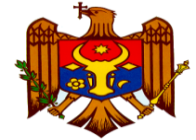 Prestator serviciiAutoritatea contractantăSRL «» ,reprezentată prin   ,care acţionează în baza  Statutului                              ,denumit(a) în continuare Prestator, pe de o parte,IMSP Institutul de Medicină Urgentă ,reprezentată prin  Mihail Ciocanu – director   , care acţionează în baza  Regulamentului          , denumit(a) în continuare Cumpărător, pe de altă parte,ambii (denumiţi(te) în continuare Părţi), au încheiat prezentul Contract referitor la următoarele:Achiziţionarea de «Servicii pază pentru Departamentul Clinic de Medicină Urgentă – 2021» denumite în continuare Servicii, conform procedurii de achiziții publice de tip COP Nr. ocds-b3wdp1-MD-1622542653047 / 21040259 , conform SIA RSAP / M-Tender, în baza deciziei grupului de lucru al Cumpărătorului / Beneficiarului din «     »      2021 .Următoarele documente vor fi considerate părţi componente şi integrale ale Contractului:Specificația tehnică și de formare a prețului;Garanția de bună execuție.Prezentul Contract va predomina asupra tuturor altor documente componente. În cazul unor discrepanţe sau inconsecvenţe între documentele componente ale Contractului, documentele vor avea ordinea de prioritate enumerată mai sus.În calitate de contravaloare a plăţilor care urmează a fi efectuate de Beneficiar, Prestatorul se obligă prin prezenta să presteze Beneficiarului Serviciile şi să înlăture defectele lor în conformitate cu prevederile Contractului sub toate aspectele.Beneficiarul se obligă prin prezenta să plătească Prestatorului, în calitate de contravaloare a prestării serviciilor, precum şi a înlăturării defectelor lor, preţul Contractului sau orice altă sumă care poate deveni plătibilă conform prevederilor Contractului în termenele şi modalitatea stabilite de Contract.ambii (denumiţi(te) în continuare Părţi), au încheiat prezentul Contract referitor la următoarele:Achiziţionarea de «Servicii pază pentru Departamentul Clinic de Medicină Urgentă – 2021» denumite în continuare Servicii, conform procedurii de achiziții publice de tip COP Nr. ocds-b3wdp1-MD-1622542653047 / 21040259 , conform SIA RSAP / M-Tender, în baza deciziei grupului de lucru al Cumpărătorului / Beneficiarului din «     »      2021 .Următoarele documente vor fi considerate părţi componente şi integrale ale Contractului:Specificația tehnică și de formare a prețului;Garanția de bună execuție.Prezentul Contract va predomina asupra tuturor altor documente componente. În cazul unor discrepanţe sau inconsecvenţe între documentele componente ale Contractului, documentele vor avea ordinea de prioritate enumerată mai sus.În calitate de contravaloare a plăţilor care urmează a fi efectuate de Beneficiar, Prestatorul se obligă prin prezenta să presteze Beneficiarului Serviciile şi să înlăture defectele lor în conformitate cu prevederile Contractului sub toate aspectele.Beneficiarul se obligă prin prezenta să plătească Prestatorului, în calitate de contravaloare a prestării serviciilor, precum şi a înlăturării defectelor lor, preţul Contractului sau orice altă sumă care poate deveni plătibilă conform prevederilor Contractului în termenele şi modalitatea stabilite de Contract.Obiectul ContractuluiObiectul ContractuluiPrestatorul îşi asumă obligaţia de a presta Serviciile conform  Specificaţiei, care este parte integrantă a prezentului Contract. Beneficiarul se obligă, la rândul său, să achite şi să recepţioneze Serviciile prestate de Prestator. Serviciile prestate în baza contractului vor respecta standardele indicate în Specificaţie. Când nu este menţionat nici un standard sau reglementare aplicabilă, se vor respecta standardele sau alte reglementări autorizate în ţara de origine a produselor.Termenele de garanţie / valabilitate a Serviciilor sunt indicate în Specificaţie.Prestatorul îşi asumă obligaţia de a presta Serviciile conform  Specificaţiei, care este parte integrantă a prezentului Contract. Beneficiarul se obligă, la rândul său, să achite şi să recepţioneze Serviciile prestate de Prestator. Serviciile prestate în baza contractului vor respecta standardele indicate în Specificaţie. Când nu este menţionat nici un standard sau reglementare aplicabilă, se vor respecta standardele sau alte reglementări autorizate în ţara de origine a produselor.Termenele de garanţie / valabilitate a Serviciilor sunt indicate în Specificaţie.Termeni şi condiţii de prestareTermeni şi condiţii de prestarePrestarea Serviciilor se efectuează de către Prestator în  termene prevăzute de graficul de prestare: din data semnării – 31.12.2021.Documentaţia de însoţire a Serviciilor include:Originalele facturilor fiscale;Originalele documentelor prevăzute în punctul 2.2 se vor prezenta Beneficiarului cel târziu la momentul prestării serviciilor. Prestarea serviciilor se consideră încheiată în momentul în care sunt prezentate documentele de mai sus.Prestarea Serviciilor se efectuează de către Prestator în  termene prevăzute de graficul de prestare: din data semnării – 31.12.2021.Documentaţia de însoţire a Serviciilor include:Originalele facturilor fiscale;Originalele documentelor prevăzute în punctul 2.2 se vor prezenta Beneficiarului cel târziu la momentul prestării serviciilor. Prestarea serviciilor se consideră încheiată în momentul în care sunt prezentate documentele de mai sus.Preţul şi condiţii de platăPreţul şi condiţii de platăPreţul Serviciilor prestate conform prezentului Contract este stabilit în lei moldoveneşti, fiind indicat Specificaţia prezentului Contract.Suma totală a prezentului Contract, inclusiv TVA, se stabileşte în lei moldoveneşti şi constituie:                                                                                                                                                                                        lei MD.Achitarea plăţilor pentru Serviciile prestate se va efectua în lei moldoveneşti. Metoda şi condiţiile de plată de către Cumpărător vor fi: -  Prin transfer în termen de 90 zile  după prezentarea facturii .Plăţile se vor efectua prin transfer bancar pe contul de decontare al Prestatorului indicat în Contract.Preţul Serviciilor prestate conform prezentului Contract este stabilit în lei moldoveneşti, fiind indicat Specificaţia prezentului Contract.Suma totală a prezentului Contract, inclusiv TVA, se stabileşte în lei moldoveneşti şi constituie:                                                                                                                                                                                        lei MD.Achitarea plăţilor pentru Serviciile prestate se va efectua în lei moldoveneşti. Metoda şi condiţiile de plată de către Cumpărător vor fi: -  Prin transfer în termen de 90 zile  după prezentarea facturii .Plăţile se vor efectua prin transfer bancar pe contul de decontare al Prestatorului indicat în Contract.Condiţii de predare-primireCondiţii de predare-primireServiciile se consideră prestate de către Pretator şi recepţionate de către Beneficiar dacă:a) cantitatea Serviciilor corespunde informaţiei indicate în Lista serviciilor şi graficul prestării şi documentele de însoţire conform punctului 2.2 al prezentului Contract;b) calitatea Serviciilor corespunde informaţiei indicate în Specificaţie;Prestatorul este obligat să prezinte Cumpărătorului un exemplar original al  facturii fiscale odată cu prestarea Serviciilor, pentru efectuarea plăţii. Pentru nerespectarea de către Prestator a prezentei clauze, Cumpărătorul îşi rezervă dreptul de a majora termenul de achitare prevăzut în punctul 3.4 corespunzător numărului de zile de întârziere şi de a fi exonerat de achitarea penalităţii stabilite în punctul 10.3.Serviciile se consideră prestate de către Pretator şi recepţionate de către Beneficiar dacă:a) cantitatea Serviciilor corespunde informaţiei indicate în Lista serviciilor şi graficul prestării şi documentele de însoţire conform punctului 2.2 al prezentului Contract;b) calitatea Serviciilor corespunde informaţiei indicate în Specificaţie;Prestatorul este obligat să prezinte Cumpărătorului un exemplar original al  facturii fiscale odată cu prestarea Serviciilor, pentru efectuarea plăţii. Pentru nerespectarea de către Prestator a prezentei clauze, Cumpărătorul îşi rezervă dreptul de a majora termenul de achitare prevăzut în punctul 3.4 corespunzător numărului de zile de întârziere şi de a fi exonerat de achitarea penalităţii stabilite în punctul 10.3.StandardeStandardeServiciile prestate în baza contractului vor respecta standardele prezentate de către prestator în propunerea sa tehnică.Când nu este menţionat nici un standard sau reglementare aplicabilă se vor respecta standardele sau alte reglementări autorizate în ţara de origine a produselor.Serviciile prestate în baza contractului vor respecta standardele prezentate de către prestator în propunerea sa tehnică.Când nu este menţionat nici un standard sau reglementare aplicabilă se vor respecta standardele sau alte reglementări autorizate în ţara de origine a produselor.Obligaţiile părţilorObligaţiile părţilorÎn baza prezentului Contract, Prestatorul se obligă:să presteze Serviciile în condiţiile prevăzute de prezentul Contract;să anunţe Cumpărătorul după semnarea prezentului Contract, în decurs de  3  zile calendaristice, prin telefon/fax sau telegramă autorizată, despre disponibilitatea prestării Serviciilor;să asigure condiţiile corespunzătoare pentru recepţionarea Serviciilor de către Cumpărător, în termenele stabilite, în corespundere cu cerinţele prezentului Contract;să asigure integritatea şi calitatea Serviciilor pe toată perioada de până la recepţionarea lor de către Cumpărător.În baza prezentului Contract, Cumpărătorul se obligă:să întreprindă toate măsurile necesare pentru asigurarea recepţionării în termenul stabilit a Serviciilor prestate în corespundere cu cerinţele prezentului Contract;să asigure achitarea Serviciilor prestate, respectând modalitatea şi termenele indicate în Contract.În baza prezentului Contract, Prestatorul se obligă:să presteze Serviciile în condiţiile prevăzute de prezentul Contract;să anunţe Cumpărătorul după semnarea prezentului Contract, în decurs de  3  zile calendaristice, prin telefon/fax sau telegramă autorizată, despre disponibilitatea prestării Serviciilor;să asigure condiţiile corespunzătoare pentru recepţionarea Serviciilor de către Cumpărător, în termenele stabilite, în corespundere cu cerinţele prezentului Contract;să asigure integritatea şi calitatea Serviciilor pe toată perioada de până la recepţionarea lor de către Cumpărător.În baza prezentului Contract, Cumpărătorul se obligă:să întreprindă toate măsurile necesare pentru asigurarea recepţionării în termenul stabilit a Serviciilor prestate în corespundere cu cerinţele prezentului Contract;să asigure achitarea Serviciilor prestate, respectând modalitatea şi termenele indicate în Contract.Forţa majorăForţa majorăPărţile sunt exonerate de răspundere pentru neândeplinirea parţială sau integrală a obligaţiilor conform prezentului Contract, dacă aceasta este cauzată de producerea unor cazuri de forţă majoră (războaie, calamităţi naturale: incendii, inundaţii, cutremure de pământ, precum şi alte circumstanţe care nu depind de voinţa Părţilor).Partea care invocă clauza de forţă majoră este obligată să informeze imediat (dar nu mai târziu de 10 zile) cealaltă Parte despre survenirea circumstanţelor de forţă majoră.Survenirea circumstanţelor de forţă majoră, momentul declanşării şi termenul de acţiune trebuie să fie confirmate printr-un certificat, eliberat în mod corespunzător de către organul competent din ţara Părţii care invocă asemenea circumstanţe.Părţile sunt exonerate de răspundere pentru neândeplinirea parţială sau integrală a obligaţiilor conform prezentului Contract, dacă aceasta este cauzată de producerea unor cazuri de forţă majoră (războaie, calamităţi naturale: incendii, inundaţii, cutremure de pământ, precum şi alte circumstanţe care nu depind de voinţa Părţilor).Partea care invocă clauza de forţă majoră este obligată să informeze imediat (dar nu mai târziu de 10 zile) cealaltă Parte despre survenirea circumstanţelor de forţă majoră.Survenirea circumstanţelor de forţă majoră, momentul declanşării şi termenul de acţiune trebuie să fie confirmate printr-un certificat, eliberat în mod corespunzător de către organul competent din ţara Părţii care invocă asemenea circumstanţe.ReziliereaReziliereaRezilierea Contractului se poate realiza cu acordul comun al Părţilor.Contractul poate fi reziliat în mod unilateral de către:Cumpărător în caz de refuz al Prestatorului de a presta Serviciile prevăzute în prezentul Contract; Cumpărător în caz de nerespectare de către Prestator a termenelor de prestare stabilite; Prestator în caz de nerespectare de către Cumpărător a termenelor de plată a Serviciilor; Prestator sau Cumpărător în caz de nesatisfacere de către una dintre Părţi a pretenţiilor înaintate conform prezentului Contract.Partea iniţiatoare a rezilierii Contractului este obligată să comunice în termen de 5 zile lucrătoare celeilalte Părţi despre intenţiile ei printr-o scrisoare motivată.Partea înştiinţată este obligată să răspundă în decurs de 5 zile lucrătoare de la primirea notificării. În cazul în care litigiul nu este soluţionat în termenele stabilite, partea iniţiatoare va iniția rezilierea.Rezilierea Contractului se poate realiza cu acordul comun al Părţilor.Contractul poate fi reziliat în mod unilateral de către:Cumpărător în caz de refuz al Prestatorului de a presta Serviciile prevăzute în prezentul Contract; Cumpărător în caz de nerespectare de către Prestator a termenelor de prestare stabilite; Prestator în caz de nerespectare de către Cumpărător a termenelor de plată a Serviciilor; Prestator sau Cumpărător în caz de nesatisfacere de către una dintre Părţi a pretenţiilor înaintate conform prezentului Contract.Partea iniţiatoare a rezilierii Contractului este obligată să comunice în termen de 5 zile lucrătoare celeilalte Părţi despre intenţiile ei printr-o scrisoare motivată.Partea înştiinţată este obligată să răspundă în decurs de 5 zile lucrătoare de la primirea notificării. În cazul în care litigiul nu este soluţionat în termenele stabilite, partea iniţiatoare va iniția rezilierea.ReclamaţiiReclamaţiiReclamaţiile privind cantitatea Serviciilor prestate sunt înaintate Prestatorului la momentul recepţionării lor, fiind confirmate printr-un act întocmit în comun cu reprezentantul Pretatorului.Pretenţiile privind calitatea Serviciilor prestate sunt înaintate Prestatorului în termen de 5 zile lucrătoare de la depistarea deficienţelor de calitate şi trebuie confirmate printr-un certificat eliberat de o organizaţie independentă neutră şi autorizată în acest sens.Prestatorul este obligat să examineze pretenţiile înaintate în termen de 5 zile lucrătoare de la data primirii acestora şi să comunice Cumpărătorului despre decizia luată.În caz de recunoaştere a pretenţiilor, Prestatorul este obligat, în termen de 5 zile, să prestezelivreze suplimentar Cumpărătorului cantitatea neprestată de servicii, iar în caz de constatare a calităţii necorespunzătoare – să le substituie sau să le corecteze în conformitate cu cerinţele Contractului. Prestatorul poartă răspundere pentru calitatea Serviciilor în limitele stabilite, inclusiv pentru viciile ascunse.În cazul devierii de la calitatea confirmată prin certificatul de calitate întocmit de organizaţia independentă neutră sau autorizată în acest sens, cheltuielile pentru staţionare sau întârziere sunt suportate de partea vinovată.SancţiuniForma de garanţie de bună executare a contractului agreată de Cumpărător este conform formularului F3.2 sau transfer la contul autorității contractante , în cuantum de 5% din valoarea contractului.Pentru refuzul de a presta Serviciile prevăzute în prezentul Contract, se va reține garanţia de bună executare a contractului, în cazul în care ea a fost constituită în conformitate cu prevedrile punctului 10.1., în caz contrar Prestatorul suportă o penalitate în valoare de 5% din suma totală a contractului.Pentru prestarea cu întârziere a Serviciilor, Prestatorul poartă răspundere materială în valoare de 0,01% din suma Serviciilor neprestate, pentru fiecare zi de întârziere, dar nu mai mult de 5% din suma totală a prezentului Contract. În cazul în care întârzierea depășește  3  zile, se consideră ca fiind refuz de a presta Serviciile prevăzute în prezentul Contract și Prestatorului i se va reține garanţia de bună executare a contractului, în cazul în care ea a fost constituită în conformitate cu prevederile punctului 10.1.Pentru achitarea cu întârziere, Cumpărătorul poartă răspundere materială în valoare de 0,01% din suma Serviciilor neachitate, pentru fiecare zi de întârziere, dar nu mai mult de 5% din suma totală a prezentului contract.Reclamaţiile privind cantitatea Serviciilor prestate sunt înaintate Prestatorului la momentul recepţionării lor, fiind confirmate printr-un act întocmit în comun cu reprezentantul Pretatorului.Pretenţiile privind calitatea Serviciilor prestate sunt înaintate Prestatorului în termen de 5 zile lucrătoare de la depistarea deficienţelor de calitate şi trebuie confirmate printr-un certificat eliberat de o organizaţie independentă neutră şi autorizată în acest sens.Prestatorul este obligat să examineze pretenţiile înaintate în termen de 5 zile lucrătoare de la data primirii acestora şi să comunice Cumpărătorului despre decizia luată.În caz de recunoaştere a pretenţiilor, Prestatorul este obligat, în termen de 5 zile, să prestezelivreze suplimentar Cumpărătorului cantitatea neprestată de servicii, iar în caz de constatare a calităţii necorespunzătoare – să le substituie sau să le corecteze în conformitate cu cerinţele Contractului. Prestatorul poartă răspundere pentru calitatea Serviciilor în limitele stabilite, inclusiv pentru viciile ascunse.În cazul devierii de la calitatea confirmată prin certificatul de calitate întocmit de organizaţia independentă neutră sau autorizată în acest sens, cheltuielile pentru staţionare sau întârziere sunt suportate de partea vinovată.SancţiuniForma de garanţie de bună executare a contractului agreată de Cumpărător este conform formularului F3.2 sau transfer la contul autorității contractante , în cuantum de 5% din valoarea contractului.Pentru refuzul de a presta Serviciile prevăzute în prezentul Contract, se va reține garanţia de bună executare a contractului, în cazul în care ea a fost constituită în conformitate cu prevedrile punctului 10.1., în caz contrar Prestatorul suportă o penalitate în valoare de 5% din suma totală a contractului.Pentru prestarea cu întârziere a Serviciilor, Prestatorul poartă răspundere materială în valoare de 0,01% din suma Serviciilor neprestate, pentru fiecare zi de întârziere, dar nu mai mult de 5% din suma totală a prezentului Contract. În cazul în care întârzierea depășește  3  zile, se consideră ca fiind refuz de a presta Serviciile prevăzute în prezentul Contract și Prestatorului i se va reține garanţia de bună executare a contractului, în cazul în care ea a fost constituită în conformitate cu prevederile punctului 10.1.Pentru achitarea cu întârziere, Cumpărătorul poartă răspundere materială în valoare de 0,01% din suma Serviciilor neachitate, pentru fiecare zi de întârziere, dar nu mai mult de 5% din suma totală a prezentului contract.Drepturi de proprietate intelectualăDrepturi de proprietate intelectualăPrestatorul are obligaţia să despăgubească achizitorul împotriva oricăror:reclamaţii şi acţiuni în justiţie, ce rezultă din încălcarea unor drepturi de proprietate intelectuală (brevete, nume, mărci înregistrate etc.), legate de echipamentele, materialele, instalaţiile sau utilajele folosite pentru sau în legătură cu produsele achiziţionate, şidaune-interese, costuri, taxe şi cheltuieli de orice natură, aferente, cu excepţia situaţiei în care o astfel de încălcare rezultă din respectarea Caietului de sarcini întocmit de către achizitor.Prestatorul are obligaţia să despăgubească achizitorul împotriva oricăror:reclamaţii şi acţiuni în justiţie, ce rezultă din încălcarea unor drepturi de proprietate intelectuală (brevete, nume, mărci înregistrate etc.), legate de echipamentele, materialele, instalaţiile sau utilajele folosite pentru sau în legătură cu produsele achiziţionate, şidaune-interese, costuri, taxe şi cheltuieli de orice natură, aferente, cu excepţia situaţiei în care o astfel de încălcare rezultă din respectarea Caietului de sarcini întocmit de către achizitor.Dispoziţii finaleDispoziţii finaleLitigiile ce ar putea rezulta din prezentul Contract vor fi soluţionate de către Părţi pe cale amiabilă. În caz contrar, ele vor fi transmise spre examinare în instanţa de judecată competentă conform legislaţiei Republicii Moldova.De la data semnării prezentului Contract, toate negocierile purtate şi documentele  perfectate anterior îşi pierd valabilitatea.Părţile contractante au dreptul, pe durata îndeplinirii contractului, să convină asupra modificării clauzelor contractului, prin act adiţional, numai în cazul apariţiei unor circumstanţe care lezează interesele comerciale legitime ale acestora şi care nu au putut fi prevăzute la data încheierii contractului. Modificările şi completările la prezentul Contract sunt valabile numai în cazul în care au fost perfectate în scris şi au fost semnate de ambele Părţi.  Nici una dintre Părţi nu are dreptul să transmită obligaţiile şi drepturile sale stipulate în prezentul Contract unor terţe persoane fără acordul în scris al celeilalte părţi.Prezentul Contract este întocmit în două exemplare în limba de stat a Republicii Moldova, câte un exemplar pentru Vânzător, Cumpărător.Prezentul Contract se consideră încheiat la data semnării şi intră în vigoarela data înregistrării  la Trezoreria de Stat a Ministerului Finanţelor, în cazul în care sursele financiare se alocă din bugetul de stat/bugetul local, sau la data semnării sau la o altă dată ulterioară indicată în acest contract în cazul în care gestionarea surselor financiare nu se efectuează prin intermediul sistemului trezorerial.Prezentul contract este valabil:  31.12.2021 .                         Prezentul Contract reprezintă acordul de voinţă al  părţilor şi se consideră semnat la data aplicării ultimei semnături de către una din părți.Pentru confirmarea celor menţionate mai sus, Părţile au semnat prezentul Contract în conformitate cu legislaţia Republicii Moldova, la data şi anul indicate mai sus.Litigiile ce ar putea rezulta din prezentul Contract vor fi soluţionate de către Părţi pe cale amiabilă. În caz contrar, ele vor fi transmise spre examinare în instanţa de judecată competentă conform legislaţiei Republicii Moldova.De la data semnării prezentului Contract, toate negocierile purtate şi documentele  perfectate anterior îşi pierd valabilitatea.Părţile contractante au dreptul, pe durata îndeplinirii contractului, să convină asupra modificării clauzelor contractului, prin act adiţional, numai în cazul apariţiei unor circumstanţe care lezează interesele comerciale legitime ale acestora şi care nu au putut fi prevăzute la data încheierii contractului. Modificările şi completările la prezentul Contract sunt valabile numai în cazul în care au fost perfectate în scris şi au fost semnate de ambele Părţi.  Nici una dintre Părţi nu are dreptul să transmită obligaţiile şi drepturile sale stipulate în prezentul Contract unor terţe persoane fără acordul în scris al celeilalte părţi.Prezentul Contract este întocmit în două exemplare în limba de stat a Republicii Moldova, câte un exemplar pentru Vânzător, Cumpărător.Prezentul Contract se consideră încheiat la data semnării şi intră în vigoarela data înregistrării  la Trezoreria de Stat a Ministerului Finanţelor, în cazul în care sursele financiare se alocă din bugetul de stat/bugetul local, sau la data semnării sau la o altă dată ulterioară indicată în acest contract în cazul în care gestionarea surselor financiare nu se efectuează prin intermediul sistemului trezorerial.Prezentul contract este valabil:  31.12.2021 .                         Prezentul Contract reprezintă acordul de voinţă al  părţilor şi se consideră semnat la data aplicării ultimei semnături de către una din părți.Pentru confirmarea celor menţionate mai sus, Părţile au semnat prezentul Contract în conformitate cu legislaţia Republicii Moldova, la data şi anul indicate mai sus.Datele juridice, poştale şi bancare ale PărţilorDatele juridice, poştale şi bancare ale PărţilorSemnăturile părţilorSemnăturile părţilorPrestator de serviciiAutoritatea contractantăL.Ș.L.Ș.Contabil:Înregistrat Nr.:Trezoreria: